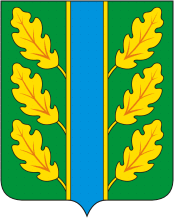 Периодическое печатное средство массовой информации«Вестник Дубровского района»Распространяется бесплатно.Подлежит распространению на территории Дубровского района.Порядковый номер выпуска:  № 165Дата выхода выпуска в свет:  04.09. 2020 годаТираж:  22 экземплярар.п.ДубровкаСоучредителями периодического печатного средства массовой информации «Вестник Дубровского района» являются: Дубровский районный Совет народных депутатов и администрация Дубровского района.Редакцией периодического печатного средства массовой информации «Вестник Дубровского района» является администрация Дубровского района, которая также является его издателем и распространителем.        Адрес редакции, издателя, типографии: 242750, Брянская область, поселок Дубровка, ул. Победы, д 18.        Периодическое печатное средство массовой информации «Вестник Дубровского района является официальным периодическим печатным средством массовой информации, предназначенным для опубликования муниципальных правовых актов органов местного самоуправления Дубровского района, обсуждения проектов муниципальных правовых актов, доведения до сведения жителей Дубровского района иной официальной информации.        Главный редактор: Василенко О.Н.Содержание:Раздел 1. «Правовые акты».1.1. Устав муниципального образования «Дубровский район». 1.2. Правовые акты, принимаемые на местном референдуме.1.3. Решения Дубровского районного Совета народных депутатов.1.4. Решения Дубровского поселкового Совета  народных депутатов1.5. Постановления и распоряжения администрации Дубровского района.1.6. Приказы Председателя контрольно- счетной палаты Дубровского района.Раздел 2. «Официальная информация».2.1. Отчеты о деятельности контрольно- счетной палаты Дубровского района.2.2.  Объявления о проведении публичных слушаний.2.3.  Муниципальные правовые акты, подлежащие обсуждению на публичных слушаниях.2.4. Иная официальная информация.Раздел 1. «Правовые акты».1.1. Устав муниципального образования «Дубровский район» – информация отсутствует.1.2. Правовые акты, принимаемые на местном референдуме – информация отсутствует.1.3. Решения Дубровского районного Совета народных депутатов - информация отсутствует.1.4. Решения Дубровского поселкового Совета  народных депутатов - информация отсутствует.                                                                                               Постановления и распоряжения администрации Дубровского района 1.5.1. РОССИЙСКАЯ ФЕДЕРАЦИЯБРЯНСКАЯ ОБЛАСТЬАДМИНИСТРАЦИЯ ДУБРОВСКОГО РАЙОНА ПОСТАНОВЛЕНИЕот  03.08. 2020 года  № 432    п. ДубровкаО внесении  изменений в постановление администрации Дубровского района           от 29.12.2016 года № 628 «Об установлении квалификационных требований для должностей муниципальной службы в администрации Дубровского района»В соответствии со статьей 9 Федерального закона от 02.03.2007 года №25-ФЗ «О муниципальной службе в Российской Федерации», Законом Брянской области от 16.11.2007 года №156-З «О муниципальной службе в Брянской области»  ПОСТАНОВЛЯЮ:Приложение 1 к постановлению администрации Дубровского района от 28.12.2016г. № 628 «Об установлении квалификационных требований для должностей муниципальной службы в администрации Дубровского района» изложить в следующей редакции:                                                                                                                                                      «Приложение 1                                                      к постановлению администрации                                              Дубровского района от 28.12.2016г. № 628                           Квалификационные требования к уровню  профессионального образования, стажу муниципальной         службы или стажу работы по специальности, направлению подготовки         для замещения должностей муниципальной службы                      в администрации Дубровского района1. Гражданам для замещения должностей муниципальной службы необходимо иметь:      1) Для высших должностей муниципальной службы – высшее образование не ниже уровня специалитета, магистратуры и стаж муниципальной службы и(или) государственной службы по специальности, направлению подготовки не менее двух лет.       Квалификационное требование для замещения высших должностей муниципальной службы о наличии высшего образования не ниже уровня специалитета, магистратуры не применяется:      а) к гражданам, претендующим на замещение указанных должностей муниципальной службы, к муниципальным служащим, замещающим указанные должности, получившим высшее профессиональное образование до 29 августа 1996 года;      б) к муниципальным служащим, имеющим высшее образование не выше уровня бакалавриата, назначенным на указанные должности до дня вступления в силу настоящей редакции квалификационных требований для замещения должностей муниципальной службы, в отношении замещаемых ими должностей муниципальной службы.      2) Для главных должностей муниципальной службы – высшее образование без предъявления требований к стажу.         3) Для ведущих, старших и младших должностей муниципальной службы– профессиональное образование без предъявления требований к стажу.         4) Для лиц, имеющих дипломы с отличием специалиста, магистра, в течении трех лет со дня выдачи диплома устанавливаются квалификационные требования к стажу муниципальной службы или стажу работы по специальности, направлению подготовки для замещения высших должностей муниципальной службы – не менее одного года стажа муниципальной службы или двух лет стажа работы по специальности, направлению подготовки.».       Опубликовать настоящее постановление в периодическом печатном средстве массовой информации «Вестник Дубровского района».           3.Настоящее постановление вступает в силу с момента опубликования.          4.	Контроль за исполнением настоящего постановления возложить на управляющего делами администрации Дубровского района Василенко О.Н.Глава администрации Дубровского района                                  И.А.Шевелев1.5.2. РОССИЙСКАЯ ФЕДЕРАЦИЯБРЯНСКАЯ ОБЛАСТЬАДМИНИСТРАЦИЯ ДУБРОВСКОГО РАЙОНАПОСТАНОВЛЕНИЕот    05.08.2020г.                                                                                                 № 444р. п. ДубровкаО внесении изменения в Постановление администрации Дубровского района от  15.11.2017г. №802 «Об утверждении Порядка представления, рассмотрения и оценки предложений граждан, организаций о включении в муниципальную программу «Формирование современной городской среды на 2018-2024 годы на территории р.п. Дубровка Дубровского городского поселения» наиболее посещаемой муниципальной территории общего пользования; Порядка представления, рассмотрения и оценки предложений заинтересованных лиц о включении дворовой территории в муниципальную программу «Формирование современной городской среды на 2018-2024 годы на территории р.п. Дубровка Дубровского городского поселения»; Порядка проведения общественного обсуждения проекта муниципальной программы «Формирование современной городской среды 2018-2024 годы на территории р.п. Дубровка Дубровского городского поселения»; Положения о комиссии по рассмотрению и оценки предложений граждан, организаций о включении в муниципальную программу «Формирование современной городской среды на 2018-2024 годы на территории р.п. Дубровка Дубровского городского поселения»В связи с кадровыми изменениями, ПОСТАНОВЛЯЮ:Внести в Постановление администрации Дубровского района от  15.11.2017г. №802 «Об утверждении Порядка представления, рассмотрения и оценки предложений граждан, организаций о включении в муниципальную программу «Формирование современной городской среды на 2018-2024 годы на территории р.п. Дубровка Дубровского городского поселения» наиболее посещаемой муниципальной территории общего пользования; Порядка представления, рассмотрения и оценки предложений заинтересованных лиц о включении дворовой территории в муниципальную программу «Формирование современной городской среды на 2018-2024 годы на территории р.п. Дубровка Дубровского городского поселения»; Порядка проведения общественного обсуждения проекта муниципальной программы «Формирование современной городской среды 2018-2024 годы на территории р.п. Дубровка Дубровского городского поселения»; Положения о комиссии по рассмотрению и оценки предложений граждан, организаций о включении в муниципальную программу «Формирование современной городской среды на 2018-2024 годы на территории р.п. Дубровка» следующие изменения:1.1. Изложить приложение №1 к Положению о комиссии по рассмотрению и оценке предложений граждан, организаций о включении в муниципальную программу «Формирование современной городской среды на 2018-2024 годы на территории р.п. Дубровка Дубровского городского поселения» в новой редакции:«Состав комиссии по рассмотрению и оценки предложений граждан, организаций о включении в муниципальную программу «Формирование современной городской среды на 2018-2024  годы на территории р.п. Дубровка Дубровского городского поселения»     - Шевелёв И. А.  –     глава администрации  Дубровского  района,                                                                                                                                                                        председатель комиссии;- Самохин И. В. – заместитель главы администрации Дубровского района по городскому и ЖКХ, заместитель председателя комиссии;- Тяпина Н. И. – инспектор отдела городского и ЖКХ  администрации Дубровского района, секретарь комиссии.Члены комиссии:-  Козлов Н. М. – депутат районного Совета народных депутатов  (по согласованию);-  Морозкин Д. А. – депутат  районного Совета народных депутатов ( по согласованию);-  Семеница А. А. – депутат  поселкового Совета народных депутатов (по согласованию);-  Жуков Г.В. – председатель Дубровского районного отделения общественной организации Российского Союза ветеранов Афганистана и инвалидов (по согласованию); -  Волосевич И. В. – председатель комитета имущественных отношений администрации Дубровского района;-  Чураков А. А. – начальник отдела архитектуры и градостроительства администрации Дубровского района;-  Ромакина О. В. – начальник отдела городского и жилищно-коммунального хозяйства администрации Дубровского района».2. Разместить настоящее постановление на официальном сайте муниципального образования «Дубровский район» и опубликовать в периодическом печатном средстве массовой информации «Вестник Дубровского района»3. Настоящее постановление вступает в силу со дня его принятия.4. Контроль исполнения настоящего постановления возложить на заместителя главы администрации Дубровского района И. В. СамохинаГлава администрации                                                                               Дубровского района                                                                                         И. А. Шевелёв1.5.3. РОССИЙСКАЯ ФЕДЕРАЦИЯБРЯНСКАЯ ОБЛАСТЬАДМИНИСТРАЦИЯ ДУБРОВСКОГО РАЙОНАПОСТАНОВЛЕНИЕот        05.08. 2020 года                                                                                   №445   п. ДубровкаО внесении изменений в Программу комплексного развития системкоммунальной инфраструктурымуниципального образования«Дубровский район» Брянской областина период 2016-2031 годы, утвержденную  постановлением администрацииДубровского района  от 29.02.2016г. №74        Руководствуясь Приказом Министерства регионального развития РФ от 06.05.2011г. №204 «О разработке программ комплексного развития систем коммунальной инфраструктуры муниципальных образований», Постановлением Правительства РФ от 14 июня 2013г. №502 «Об утверждении требований к программам комплексного развития систем коммунальной инфраструктуры поселений, городских округов»,     ПОСТАНОВЛЯЮ: 1. Внести в Программу комплексного развития систем коммунальной инфраструктуры муниципального образования «Дубровский район» Брянской области на период 2016-2031 годы, утвержденную постановлением  администрации Дубровского района от 29.02.2016г. №74 следующие изменения:  В разделе 6 программы таблицу «Мероприятия Программы комплексного развития коммунальной инфраструктуры Сещинского сельского поселения на 2016-2024 годы» изложить в следующей редакции:1.2. В разделе 6 программы таблицу «ПЕРЕЧЕНЬ мероприятий и размеры финансирования программы Пеклинского сельского поселения Дубровского района Брянской области (2016-2024 годы) изложить в следующей редакции:В разделе 6 программы таблицу «ПЕРЕЧЕНЬ мероприятий и размеры финансирования программы Рябчинского сельского поселения Дубровского района Брянской области (2016-2024 годы) изложить в следующей редакции:В разделе 6 программы таблицу «ПЕРЕЧЕНЬ мероприятий и размеры финансирования программы Рековичского сельского поселения Дубровского района Брянской области (2016-2024 годы) изложить в следующей редакции:2. Настоящее постановление опубликовать в периодическом печатном средстве массовой информации «Вестник Дубровского района» и разместить на сайте Дубровского муниципального района Брянской области в сети Интернет.3. Данное постановление вступает в силу с момента его официального опубликования.4. Контроль за исполнением настоящего постановления возложить на заместителя Главы администрации Дубровского района по городскому и жилищно-коммунальному хозяйству Самохина И. В.Глава администрации  Дубровского района                                                                              И.А. Шевелёв1.5.4. РОССИЙСКАЯ ФЕДЕРАЦИЯБРЯНСКАЯ ОБЛАСТЬАДМИНИСТРАЦИЯ ДУБРОВСКОГО РАЙОНАПОСТАНОВЛЕНИЕот  07.08. 2020 года                                                                                                №455 п. ДубровкаО внесении изменений в Программу комплексного развития системкоммунальной инфраструктурымуниципального образования«Дубровское городское поселение» Брянской областина период 2016-2031 годы, утвержденную  постановлением администрацииДубровского района  от 29.02.2016г. №75        Руководствуясь Приказом Министерства регионального развития РФ от 06.05.2011г. №204 «О разработке программ комплексного развития систем коммунальной инфраструктуры муниципальных образований», Постановлением Правительства РФ от 14 июня 2013г. №502 «Об утверждении требований к программам комплексного развития систем коммунальной инфраструктуры поселений, городских округов»,     ПОСТАНОВЛЯЮ: 1. Внести в Программу комплексного развития систем коммунальной инфраструктуры муниципального образования «Дубровское городское поселение» Брянской области на период 2016-2031 годы, утвержденную постановлением  администрации Дубровского района от 29.02.2016г. №75 следующие изменения:  Предполагаемый общий объем финансирования Программы составит – 90088 млн. руб., в том числе:- бюджетные средства   - 0,0  млн. руб. - средства организаций коммунального комплекса, инвесторов (внебюджетные средства) 90088,2 млн. руб.2. Настоящее постановление опубликовать в периодическом печатном средстве массовой информации «Вестник Дубровского района» и разместить на сайте Дубровского муниципального района Брянской области в сети Интернет.3. Данное постановление вступает в силу с момента его официального опубликования.4. Контроль за исполнением настоящего постановления возложить на заместителя Главы администрации Дубровского района по городскому и жилищно-коммунальному хозяйству Самохина И. В.Глава администрации  Дубровского района                                                                              И.А. Шевелёв1.5.5. РОССИЙСКАЯ ФЕДЕРАЦИЯБРЯНСКАЯ ОБЛАСТЬАДМИНИСТРАЦИЯ ДУБРОВСКОГО РАЙОНАПОСТАНОВЛЕНИЕот 21. 08. 2020 г.                                                                                             №481п. ДубровкаОб утверждении Правил персонифицированного финансирования дополнительного образования детей в Дубровском муниципальном районе Брянской области, а так же Порядка предоставления грантов в форме субсидии частным образовательным организациям, организациям осуществляющим обучение, индивидуальным предпринимателям, государственным образовательным организациям, муниципальным образовательным организациям, в отношении которых органами местного самоуправления Дубровского муниципального района Брянской области не осуществляются функции и полномочия учредителя, включенными в реестр поставщиков образовательных услуг в рамках системы персонифицированного финансирования, в связи с оказанием услуг по реализации дополнительных общеобразовательных программ в рамках системы персонифицированного финансированияВ целях реализации мероприятий федерального проекта «Успех каждого ребенка» национального проекта «Образование», утвержденного протоколом президиума Совета при Президенте Российской Федерации по стратегическому развитию и национальным проектам от 3 сентября 2018 г. №10, на основании Распоряжения Правительства Брянской области от 04.07.2019 N 135-рп "О мерах, направленных на формирование современных управленческих решений и организационно-экономических механизмов в системе дополнительного образования детей" (вместе с "Положением о деятельности регионального модельного центра дополнительного образования детей Брянской области"), Приказа департамента образования и науки Брянской области от 09.07.2020 № 690 «О системе персонифицированного финансирования дополнительного образования детей в Брянской области» руководствуясь Уставом муниципального образования «Дубровский район» ПОСТАНОВЛЯЮ:Утвердить Правила персонифицированного финансирования дополнительного образования детей в Дубровском муниципальном районе Брянской области (далее – Правила) согласно приложению №1.Утвердить Порядок предоставления грантов в форме субсидии частным образовательным организациям, организациям, осуществляющим обучение, индивидуальным предпринимателям, государственным образовательным организациям, муниципальным образовательным организациям, в отношении которых органами местного самоуправления муниципального образования не осуществляются функции и полномочия учредителя, включенными в реестр поставщиков образовательных услуг в рамках системы персонифицированного финансирования, в связи с оказанием услуг по реализации дополнительных общеобразовательных программ в рамках системы персонифицированного финансирования согласно приложению №2.Отделу образования администрации Дубровского района, отделу культуры администрации Дубровского района, сектору физической культуры и спорта администрации Дубровского района обеспечить внедрение модели персонифицированного финансирования в муниципальных организациях, реализующих дополнительные общеобразовательные программы.Муниципальному опорному центру дополнительного образования детей на территории Дубровского муниципального района Брянской области обеспечить взаимодействие с оператором персонифицированного финансирования Брянской области, содействовать информированию о системе персонифицированного финансирования, организационному и методическому сопровождению внедрения системы персонифицированного финансирования.Постановление опубликовать в периодическом печатном средстве массовой информации «Вестник Дубровского района» и разместить на сайте Дубровского муниципального района Брянской области в сети «Интернет».Контроль за исполнением настоящего постановления возложить на заместителя главы администрации Дубровского района по социальным вопросам Бороновскую О.А.Постановление вступает в силу с момента его официального опубликования.Глава администрации Дубровского района                                                                              И.А. Шевелев                                                                           Приложение №1к Постановлению администрации Дубровского района от 21.08.2020 г. № 481ПРАВИЛАперсонифицированного финансирования дополнительного образования детей в Дубровском муниципальном районе Брянской областиПравила персонифицированного финансирования дополнительного образования детей в Дубровском муниципальном районе Брянской области (далее – Правила) регулируют функционирование системы персонифицированного финансирования дополнительного образования детей (далее – система персонифицированного финансирования), внедрение которой осуществляется в Дубровском муниципальном районе Брянской области с целью реализации Распоряжения Правительства Брянской области от 04.07.2019 N 135-рп "О мерах, направленных на формирование современных управленческих решений и организационно-экономических механизмов в системе дополнительного образования детей" (вместе с "Положением о деятельности регионального модельного центра дополнительного образования детей Брянской области"), Приказа департамента образования и науки Брянской области от 09.07.2020 № 690 «О системе персонифицированного финансирования дополнительного образования детей в Брянской области». Система персонифицированного финансирования вводится с целью обеспечения единства образовательного пространства и равенства образовательных возможностей для детей Брянской области на территории Дубровского муниципального района, для оплаты образовательных услуг дополнительного образования детей по дополнительным общеобразовательным программам, реализуемым исполнителями образовательных услуг для обучающихся, проживающих на территории Дубровского муниципального района Брянской области. Настоящие Правила используют понятия, предусмотренные региональными Правилами. Сертификат персонифицированного финансирования в Дубровском муниципальном районе Брянской области, обеспечивается за счет средств бюджета Дубровского муниципального района Брянской области. Отдел образования администрации Дубровского района ежегодно с учетом возрастных категорий детей, имеющих потребность в получении дополнительного образования, направленности общеобразовательных программ дополнительного образования, утверждает программу персонифицированного финансирования, в которой устанавливает номиналы сертификатов, число действующих сертификатов дополнительного образования, в том числе в разрезе отдельных категорий детей, объем обеспечения сертификатов и предоставляет данные сведения оператору персонифицированного финансирования Брянской области для фиксации в информационной системе. По всем вопросам, специально не урегулированным в настоящих Правилах, органы местного самоуправления Дубровского муниципального района Брянской области руководствуются региональными Правилами. Финансовое обеспечение муниципальных образовательных услуг, оказываемых муниципальными образовательными организациями, включенными в реестр поставщиков образовательных услуг, в рамках системы персонифицированного финансирования, осуществляется за счет средств бюджета Дубровского муниципального района Брянской области посредством предоставления муниципальным образовательным организациям субсидии на финансовое обеспечение выполнения муниципального задания, формируемого в соответствующих объемах для муниципальных образовательных организаций.Объем финансового обеспечения образовательных услуг, оказываемых муниципальными образовательными организациями, включенными в реестр поставщиков образовательных услуг, в рамках системы персонифицированного финансирования, определяется как размер нормативных затрат, установленных отделом образования администрации Дубровского района в соответствии с разделом VII региональных правил, умноженных на объем установленного вышеуказанным организациям муниципального задания в части образовательных услуг, оказываемых муниципальными образовательными организациями в рамках системы персонифицированного финансирования.Муниципальное задание в части образовательных услуг, оказываемых муниципальными образовательными организациями в рамках системы персонифицированного финансирования, соглашение о порядке и условиях предоставления субсидии на финансовое обеспечение выполнения муниципального задания, корректируются в течение календарного года, на основании данных о фактическом (прогнозном) объеме реализации образовательных услуг в порядке, установленном нормативно-правовыми актами администрации Дубровского района. Финансовое обеспечение образовательных услуг, оказываемых частными образовательными организациями, организациями, осуществляющими обучение, индивидуальными предпринимателями, государственными образовательными организациями, муниципальными образовательными организациями, в отношении которых органами местного самоуправления Дубровского муниципального района Брянской области не осуществляются функции и полномочия учредителя, включенными в реестр поставщиков образовательных услуг (далее – иные организации), в рамках системы персонифицированного финансирования, осуществляется за счет средств бюджета Дубровского муниципального района Брянской области посредством предоставления иным организациям грантов в форме субсидии в соответствии с положениями пункта 7 статьи 78 и пункта 4 статьи 78.1 Бюджетного кодекса РФ в связи с оказанием услуг по реализации дополнительных общеобразовательных программ в рамках системы персонифицированного финансирования в порядке, установленном органами местного самоуправления Дубровского муниципального района Брянской области.Объем финансового обеспечения образовательных услуг, оказываемых иными организациями в рамках системы персонифицированного финансирования, определяется как размер нормативных затрат, установленных отделом образования администрации Дубровского района в соответствии региональными правилами, умноженных на фактический (прогнозный) объем оказываемых образовательных услуг в рамках системы персонифицированного финансирования, выраженный в человеко-часах.Приложение №2к Постановлению администрации Дубровского района от 00.00.2020 г. №____Порядок предоставления грантов в форме субсидии частным образовательным организациям, организациям, осуществляющим обучение, индивидуальным предпринимателям, государственным образовательным организациям, муниципальным образовательным организациям, в отношении которых органами местного самоуправления Дубровского муниципального района Брянской области не осуществляются функции и полномочия учредителя, включенными в реестр поставщиков образовательных услуг в рамках системы персонифицированного финансирования, в связи с оказанием услуг по реализации дополнительных общеобразовательных программ в рамках системы персонифицированного финансированияРаздел I. Общие положенияНастоящий порядок предоставления грантов в форме субсидии частным образовательным организациям, организациям, осуществляющим обучение, индивидуальным предпринимателям, государственным образовательным организациям, муниципальным образовательным организациям, в отношении которых органами местного самоуправления Дубровского муниципального района Брянской области не осуществляются функции и полномочия учредителя, включенными в реестр поставщиков образовательных услуг в рамках системы персонифицированного финансирования, в связи с оказанием услуг по реализации дополнительных общеобразовательных программ в рамках системы персонифицированного финансирования дополнительного образования детей (далее − порядок) устанавливает цели, условия и порядок предоставления грантов в форме субсидий исполнителям услуг отдела образования администрации Дубровского муниципального района Брянской области., требования к отчетности, требования об осуществлении контроля за соблюдением условий, целей и порядка предоставления грантов в форме субсидий исполнителям услуг и ответственности за их нарушение.Гранты в форме субсидии предоставляются с целью исполнения полномочий органов местного самоуправления по организации предоставления дополнительного образования детей в рамках системы персонифицированного финансирования дополнительного образования детей.Основные понятия, используемые в настоящем порядке:образовательная услуга – образовательная услуга по реализации дополнительной общеобразовательной программы, включенной в реестр сертифицированных программ в рамках системы персонифицированного финансирования;потребитель услуг – родитель (законный представитель) обучающегося – участника системы персонифицированного финансирования, имеющего сертификат персонифицированного финансирования, обучающийся, достигший возраста 14 лет – участник системы персонифицированного финансирования, имеющий сертификат персонифицированного финансирования;исполнитель услуг – частная образовательная организация, организация, осуществляющая обучение, индивидуальный предприниматель, государственная образовательная организация, муниципальная образовательная организация, в отношении которой органами местного самоуправления Дубровского муниципального района Брянской области не осуществляются функции и полномочия учредителя, включенная в реестр поставщиков образовательных услуг в рамках системы персонифицированного финансирования;гранты в форме субсидии − средства, предоставляемые исполнителям услуг отделом образования администрации Дубровского района на безвозмездной и безвозвратной основе исполнителям услуг в связи с оказанием образовательных услуг в рамках системы персонифицированного финансирования;отбор исполнителей услуг – совокупность действий, которые осуществляются потребителями услуг с целью выбора образовательной услуги в соответствии с требованиями, установленными региональными Правилами;уполномоченный орган – отдел образования администрации Дубровского района, до которого в соответствии с бюджетным законодательством Российской Федерации как до получателя бюджетных средств доведены в установленном порядке лимиты бюджетных обязательств на предоставление грантов в форме субсидии на соответствующий финансовый год и плановый период; региональные Правила – Правила персонифицированного финансирования дополнительного образования детей в Брянской области, утвержденные Приказом департамента образования и науки Брянской области от 09.07.2020 № 690 «О системе персонифицированного финансирования дополнительного образования детей в Брянской области».Понятия, используемые в настоящем порядке, не определенные настоящим пунктом, применяются в том значении, в каком они используются в региональных Правилах.Уполномоченный орган осуществляет предоставление грантов в форме субсидии из бюджета Дубровского муниципального района Брянской области в соответствии с Решением Дубровского районного Совета народных депутатов о бюджете Дубровского муниципального района Брянской области на текущий финансовый год и плановый период в пределах утвержденных лимитов бюджетных обязательств в рамках муниципальной программы «Развитие образования Дубровского муниципального района Брянской области (2020-2022 годы)». Гранты в форме субсидии предоставляются в рамках мероприятия «Обеспечение внедрения персонифицированного финансирования» муниципальной программы «Развитие образования Дубровского муниципального района Брянской области (2020-2022 годы)». Действие настоящего порядка не распространяется на осуществление финансовой (грантовой) поддержки в рамках иных муниципальных программ (подпрограмм) Дубровского муниципального района Брянской области.Раздел II. Порядок проведения отбора исполнителей услугОтбор исполнителей услуг обеспечивается ведением реестра поставщиков услуг, реестра сертифицированных образовательных программ, а также выполнением участниками системы персонифицированного финансирования действий, предусмотренных региональными Правилами.Исполнитель услуг вправе участвовать в отборе исполнителей услуг потребителями услуг при одновременном соблюдении следующих условий:1) исполнитель услуг включен в реестр поставщиков образовательных услуг;2) образовательная услуга включена в реестр сертифицированных программ;3) заключение исполнителем услуг рамочного соглашения с уполномоченным органом в соответствии с пунктом настоящего порядка;4) участник отбора не является иностранным юридическим лицом, а также российским юридическим лицом, в уставном (складочном) капитале которого доля участия иностранных юридических лиц, местом регистрации которых является государство (территория), включенное в утверждаемый Министерством финансов Российской Федерации перечень государств и территорий, предоставляющих льготный налоговый режим налогообложения и (или) не предусматривающих раскрытия и предоставления информации при проведении финансовых операций (офшорные зоны), в совокупности превышает 50 процентов;5) участник отбора не получает в текущем финансовом году средства из бюджета Дубровского муниципального района Брянской области в соответствии с иными правовыми актами на цели, установленные настоящим порядком;6) у участника отбора на начало финансового года отсутствует просроченная задолженность по возврату в бюджет Дубровского муниципального района Брянской области субсидий, бюджетных инвестиций, предоставленных в том числе в соответствии с иными правовыми актами;7) у участника отбора отсутствует неисполненная обязанность по уплате налогов, сборов, страховых взносов, пеней, штрафов и процентов, подлежащих уплате в соответствии с законодательством Российской Федерации о налогах и сборах, на начало финансового года;8) участник отбора, являющийся юридическим лицом, на дату предоставления гранта не должен находиться в процессе ликвидации, реорганизации, в отношении него не введена процедура банкротства, деятельность участника отбора не должна быть приостановлена в порядке, предусмотренном законодательством Российской Федерации, а участник отбора, являющийся индивидуальным предпринимателем, на дату предоставления гранта не должен прекратить деятельность в качестве индивидуального предпринимателя;9) участник отбора, являющийся бюджетным или автономным учреждением, предоставил согласие органа, осуществляющего функции и полномочия учредителя в отношении этого учреждения, на участие в отборе, оформленное на бланке указанного органа.Исполнитель услуг после получения уведомления оператора персонифицированного финансирования о создании записи в реестре сертифицированных программ вправе направить оператору персонифицированного финансирования заявление о заключении с уполномоченным органом рамочного соглашения о предоставлении грантов в форме субсидий (далее – рамочное соглашение) по форме, утверждаемой органом муниципального финансового контроля.Уполномоченный орган рассматривает заявление исполнителя услуг и в течение 5-ти рабочих дней с момента направления исполнителем услуг заявления принимает решение о заключении рамочного соглашения с исполнителем услуг либо решение об отказе в заключении рамочного соглашения с исполнителем услуг.	В случае принятия решения о заключении рамочного соглашения с исполнителем услуг, уполномоченный орган в течение 2-х рабочих дней направляет исполнителю услуг подписанное рамочное соглашение в двух экземплярах. Исполнитель услуг обязан в течение 5 рабочих дней с момента получения подписанного уполномоченным органом рамочного соглашения, подписать рамочное соглашение и направить один подписанный экземпляр уполномоченному органу.Решение об отказе в заключении рамочного соглашения с исполнителем услуг принимается уполномоченным органом в следующих случаях:несоблюдения исполнителем услуг условий, установленных пунктом 2 настоящего порядка;наличие заключенного между уполномоченным органом и исполнителем услуг в соответствии с настоящим порядком и не расторгнутого на момент принятия решения рамочного соглашения.Рамочное соглашение с исполнителем услуг должно содержать следующие положения:наименование исполнителя услуг и уполномоченного органа;обязательство исполнителя услуг о приеме на обучение по образовательной программе (части образовательной программы) определенного числа обучающихся;порядок формирования и направления уполномоченным органом исполнителю услуг соглашений о предоставлении исполнителю услуг гранта в форме субсидии в форме безотзывной оферты;условие о согласии исполнителя услуг на осуществление в отношении него проверки уполномоченным органом и органом муниципального финансового контроля соблюдения целей, условий и порядка предоставления гранта.Отбор исполнителей услуг осуществляется потребителями услуг путем выбора образовательной услуги и/или отдельной части образовательной услуги в порядке, установленном региональными Правилами.Раздел III. Условия и порядок предоставления грантовИсполнитель услуг ежемесячно в срок, установленный уполномоченным органом, формирует и направляет посредством информационной системы в уполномоченный орган заявку на авансирование средств из местного бюджета, содержащую сумму и месяц авансирования, и реестр договоров об образовании, по которым запрашивается авансирование (далее – реестр договоров на авансирование).Реестр договоров на авансирование содержит следующие сведения:наименование исполнителя услуг;основной государственный регистрационный номер юридического лица (основной государственный регистрационный номер индивидуального предпринимателя);месяц, на который предполагается авансирование;идентификаторы (номера) сертификатов персонифицированного финансирования;реквизиты (даты и номера заключения) договоров об образовании;объем финансовых обязательств на текущий месяц в соответствии с договорами об образовании.Заявка на авансирование исполнителя услуг предусматривает оплату ему в объеме не более 80 процентов от совокупных финансовых обязательств на текущий месяц в соответствии с договорами об образовании, включенными в реестр договоров на авансирование.В случае наличия переплаты в отношении исполнителя услуг, образовавшейся в предыдущие месяцы, объем перечисляемых средств в соответствии с заявкой на авансирование снижается на величину соответствующей переплаты.Исполнитель услуг ежемесячно не позднее последнего дня месяца (далее – отчетный месяц), определяет объем оказания образовательных услуг в отчетном месяце, не превышающий общий объем, установленный договорами об образовании.Исполнитель услуг ежемесячно в срок, установленный уполномоченным органом, формирует и направляет посредством информационной системы в уполномоченный орган заявку на перечисление средств из местного бюджета, а также реестр договоров об образовании, по которым были оказаны образовательные услуги за отчетный месяц (далее – реестр договоров на оплату). Реестр договоров на оплату должен содержать следующие сведения:наименование исполнителя услуг;основной государственный регистрационный номер юридического лица (основной государственный регистрационный номер индивидуального предпринимателя);месяц, за который сформирован реестр;идентификаторы (номера) сертификатов персонифицированного финансирования;реквизиты (даты и номера заключения) договоров об образовании;долю образовательных услуг, оказанных за отчетный месяц, в общем количестве образовательных услуг, предусмотренных договорами об образовании (в процентах);объем финансовых обязательств за отчетный месяц с учетом объема образовательных услуг, оказанных за отчетный месяц.Заявка на перечисление средств выставляется на сумму, определяемую как разница между совокупным объемом финансовых обязательств за отчетный месяц перед исполнителем услуг и объемом средств, перечисленных по заявке на авансирование исполнителя услуг. В случае, если размер оплаты, произведенной по заявке на авансирование исполнителя услуг, превышает совокупный объем обязательств за отчетный месяц, заявка на перечисление средств не выставляется, а размер переплаты за образовательные услуги, оказанные за отчетный месяц, учитывается при произведении авансирования исполнителя услуг в последующие периоды.Выполнение действий, предусмотренных пунктом 6 настоящего порядка, при перечислении средств за образовательные услуги, оказанные в декабре месяце, осуществляется до 15 декабря текущего года.Уполномоченный орган в течение 5 рабочих дней с момента получения заявки на авансирование средств из местного бюджета (заявки на перечисление средств из местного бюджета) формирует и направляет соглашение о предоставлении исполнителю услуг гранта в форме субсидии в форме безотзывной оферты, содержащее следующие положения:наименование исполнителя услуг и уполномоченного органа;размер гранта в форме субсидии, соответствующий объему финансовых обязательств уполномоченного органа, предусмотренных договорами об образовании;обязательство уполномоченного органа о перечислении средств местного бюджета исполнителю услуг;заключение соглашения путем подписания исполнителем услуг соглашения в форме безотзывной оферты;условие соблюдения исполнителем услуг запрета приобретения за счет полученного гранта в форме субсидии иностранной валюты, за исключением операций, осуществляемых в соответствии с валютным законодательством Российской Федерации при закупке (поставке) высокотехнологичного импортного оборудования, сырья и комплектующих изделий, а также связанных с достижением целей предоставления этих средств иных операций, определенных муниципальными правовыми актами, регулирующими порядок предоставления грантов в форме субсидий;порядок и сроки перечисления гранта в форме субсидии;порядок взыскания (возврата) средств гранта в форме субсидии в случае нарушения порядка, целей и условий его предоставления;порядок, формы и сроки представления отчетов;ответственность сторон за нарушение условий соглашения.Типовая форма соглашения о предоставлении исполнителю услуг гранта в форме субсидии устанавливается финансовым органом муниципального образования.Перечисление гранта в форме субсидии осуществляется в течение 5-ти рабочих дней с момента заключения соглашения о предоставлении гранта в форме субсидии на следующие счета исполнителя услуг:расчетные счета, открытые исполнителям услуг – индивидуальным предпринимателям, юридическим лицам (за исключением бюджетных (автономных) учреждений) в российских кредитных организациях;лицевые счета, открытые исполнителям услуг – бюджетным учреждениям в территориальном органе Федерального казначейства или финансовом органе субъекта Российской Федерации (муниципального образования);лицевые счета, открытые исполнителям услуг – автономным учреждениям в территориальном органе Федерального казначейства, финансовом органе субъекта Российской Федерации (муниципального образования), или расчетные счета в российских кредитных организациях.Грант в форме субсидии не может быть использован на:капитальное строительство и инвестиции;приобретение иностранной валюты, за исключением операций, осуществляемых в соответствии с валютным законодательством Российской Федерации при закупке (поставке) высокотехнологичного импортного оборудования, сырья и комплектующих изделий, а также связанных с достижением целей предоставления этих средств иных операций, определенных муниципальными правовыми актами, регулирующими порядок предоставления грантов в форме субсидии;деятельность, запрещенную действующим законодательством.В случае невыполнения исполнителем услуг условий соглашения о предоставлении гранта в форме субсидии и порядка предоставления грантов в форме субсидии отдел образования администрации Дубровского района, досрочно расторгает соглашение с последующим возвратом гранта в форме субсидии.Раздел IV. Требования к отчетностиРезультатом предоставления гранта является оказание образовательных услуг в объеме, указанном исполнителем услуг в заявках на авансирование средств из местного бюджета (заявках на перечисление средств из местного бюджета).Исполнитель услуг представляет в уполномоченный орган отчет об оказанных образовательных услугах в рамках системы персонифицированного финансирования в порядке и сроки, установленные уполномоченным органом.Форма отчета об оказанных образовательных услугах в рамках системы персонифицированного финансирования дополнительного образования детей утверждается уполномоченным органом.Раздел V. Порядок осуществления контроля за соблюдением целей, условий и порядка предоставления грантов и ответственности за их несоблюдениеОрган муниципального финансового контроля осуществляет проверку соблюдения условий, целей и порядка предоставления грантов в форме субсидий их получателями.В целях соблюдения условий, целей и порядка предоставления грантов в форме субсидий ее получателями, орган муниципального финансового контроля осуществляет обязательную проверку получателей грантов в форме субсидий, направленную на:обеспечение соблюдения бюджетного законодательства Российской Федерации и иных правовых актов, регулирующих бюджетные правоотношения;подтверждение достоверности, полноты и соответствия требованиям представления отчетности;соблюдение целей, условий и порядка предоставления гранта в форме субсидий.Сроки и регламент проведения проверки устанавливаются внутренними документами органа муниципального финансового контроля.Контроль за выполнением условий соглашения о предоставлении гранта в форме субсидии и организацию процедуры приема отчета об оказанных образовательных услугах в рамках системы персонифицированного финансирования в сроки, установленные соглашением о предоставлении грантов в форме субсидии, осуществляет уполномоченный орган. Орган муниципального финансового контроля осуществляет последующий финансовый контроль за целевым использованием грантов в форме субсидии.Раздел VI. Порядок возврата грантов в форме субсидииГранты в форме субсидии подлежат возврату исполнителем услуг в бюджет Дубровского муниципального района Брянской области в случае нарушения порядка, целей и условий их предоставления, в том числе непредставления отчета об оказанных образовательных услугах в рамках системы персонифицированного финансирования в сроки, установленные соглашением о предоставлении гранта в форме субсидии.За полноту и достоверность представленной информации и документов несет ответственность исполнитель услуг.Возврат гранта в форме субсидии в бюджет муниципального образования осуществляется исполнителем услуг в течение 10-и рабочих дней с момента получения соответствующего уведомления о возврате гранта в форме субсидии с указанием причин и оснований для возврата гранта в форме субсидий и направляется уполномоченным органом в адрес исполнителя1.6. Приказы Председателя контрольно - счетной палаты Дубровского района - информация отсутствует.Раздел 2. «Официальная информация».2.1. Отчеты о деятельности контрольно - счетной палаты Дубровского района - информация отсутствует.2.2.  Объявления о проведении публичных слушаний  - информация отсутствует.2.3.  Муниципальные правовые акты, подлежащие обсуждению на публичных слушаниях 2.3. Российская ФедерацияБРЯНСКАЯ ОБЛАСТЬГЛАВА МУНИЦИПАЛЬНОГО ОБРАЗОВАНИЯ «ДУБРОВСКИЙ РАЙОН»ПОСТАНОВЛЕНИЕот  02 сентября 2020 года   № 4п. ДубровкаО назначении публичных слушаний  по вопросам: "предоставление разрешения на отклонение от предельных параметров разрешенного строительства, реконструкции объектов капительного строительства"; "О предоставлении разрешения на условно разрешенный вид использования земельного участка и объекта капитального строительства"Руководствуясь Градостроительным Кодексом Российской Федерации,  статьей 28 Федерального закона от 06.10.2003г. № 131-ФЗ «Об общих принципах организации местного самоуправления в Российской Федерации», статьей 16 Устава муниципального образования «Дубровский район», Решением Дубровского районного Совета народных депутатов от 21.02.2012г. № 7 «О принятии Положения о публичных слушаниях в муниципальном образовании «Дубровский район», рассмотрев ходатайства главы администрации  Дубровского района: от 02.09.2020 года №2558, от 02.09.2020 года №2559, от 02.09.2020 года №2560,              ПОСТАНОВЛЯЮ:           1. Назначить публичные слушания  по инициативе главы администрации Дубровского района   по адресу: 242750,  Брянская область, Дубровский район, п. Дубровка, ул.Победы, д.18,  здание администрации Дубровского района, зал заседаний,    по следующим вопросам:            1.1. О предоставлении разрешения на отклонение от предельных параметров разрешенного строительства, реконструкции объектов капительного строительства,  земельного участка общей площадью         1375,0 кв.м. с кадастровым номером 32:05:110501:0018, расположенного по  адресу: Брянская область, Дубровский муниципальный район, Дубровское городское поселение, п. Дубровка, ул.Ани Морозовой, д.№6, на основании заявления Васькиной Натальи Васильевны, в связи с сокращением минимального отступа здания индивидуального жилищного строительства (по меже) с соседним земельным участком по адресу: Брянская область, Дубровский район, п.Дубровка, ул.Ани Морозовой, д.4  -  на 22 сентября 2020 года  в 10:00 час.           1.2. О предоставлении разрешения на условно разрешенный вид использования земельного участка и  объекта капитального строительства общей площадью 408,0 кв.м. с кадастровым номером 32:05:0110327:57, расположенного по адресу: Брянская область, Дубровский район, пгт.Дубровка, ул.Ленина, д.150, на основании заявления Серегина Михаила Афонасьевича, находящегося в зоне О1 – Общественно- деловая зона – для индивидуального жилищного строительства (код вида – 2.1.) - на 22 сентября 2020 года  в 10:30 час.;           1.3. О предоставлении разрешения на отклонение от предельных параметров разрешенного строительства, реконструкции объектов капительного строительства,  земельного участка общей площадью         1632,0 кв.м. с кадастровым номером 32:05:0081401:243, расположенного по  адресу: Брянская область, Дубровский район, п.Сеща, ул.Железнодорожная, д.13, на основании заявления Маковей Надежды Васильевны, в связи с сокращением минимального отступа здания индивидуального жилищного строительства (до 0,70 м.) со смежным земельным участком по адресу: Брянская область, Дубровский район, п.Сеща, ул.Железнодорожная, д.12 - на 22 сентября 2020 года  в 11:00 час.;          2. Утвердить состав Оргкомитета по подготовке и проведению публичных слушаний (приложение №1).          3. Прием предложений по вопросу предоставления разрешения на отклонение от предельных параметров разрешенного строительства, реконструкции объектов капительного строительства осуществлять Оргкомитету в течение 10 календарных дней со дня официального опубликования настоящего постановления по адресу: п. Дубровка, ул. Победы, д. 18, отдел архитектуры и градостроительства администрации Дубровского района, кабинет №16, телефон 9-14-03, в рабочие дни с 9.00 до 16.30, перерыв  с 13.00  до  14.00.         4.  Постановление вступает в силу с момента опубликования.          5.  Настоящее Постановление опубликовать в периодическом печатном средстве массовой информации «Вестник Дубровского района» и разместить на сайте Дубровского муниципального района Брянской области в сети Интернет:  www.admdubrovka.ru.Глава муниципального образования«Дубровский район»                                                                    Г.А. Черняков                 Приложение №1                                                             к Постановлению главы муниципального                                              образования «Дубровский район»                                                             от 02.09.2020 года  № 4СОСТАВоргкомитета по подготовке и проведению публичных слушаний Черняков Г.А. - Глава муниципального образования «Дубровский район», председатель Дубровского районного Совета народных депутатов;Ефименко С.Н. – заместитель главы администрации Дубровского района по строительству и экономическому развитию;Самохин Игорь Валерьевич – заместитель главы администрации Дубровского района по городскому и жилищно – коммунальному хозяйству;Осипова Н.Ю. – начальник юридического отдела   администрации Дубровского района;Чураков А.А. – начальник отдела архитектуры и градостроительства администрации Дубровского района.2.4. Иная официальная информация 2.4.1. Извещение о проведении открытого аукциона на право заключения договоров аренды земельных участков         Организатор аукциона: Администрация Дубровского района. Орган, принявший решение о проведении аукциона: аукцион проводится на основании Постановления  администрации Дубровского района  от   03.09.2020 г. № 492Форма аукциона и  форма подачи предложений о цене: открытый аукцион по составу участников и по форме подачи предложений о размере арендной платы.Дата, место и время проведения аукциона:  05.10.2020 г., по адресу: 242750,  Брянская область,   Дубровский район, рп. Дубровка, ул. Победы, д. 18, каб. 2, в 11-00 часов.Предмет аукциона:Право заключения договора аренды следующих участков:Лот №1 - земельный участок, расположенный по адресу: Российская Федерация, Брянская область, Дубровский муниципальный район, Дубровское городское поселение, рп. Дубровка, гаражи в 1-ом микрорайоне Блок 4 территория, з/у 23, площадью 67 кв.м, с кадастровым номером 32:05:0110302:1082, из земель населенных пунктов, разрешенное использование: для размещения индивидуального гаража. Форма собственности: не разграниченная.   Лот №2 - земельный участок, расположенный по адресу: Российская Федерация, Брянская область, Дубровский муниципальный район, Дубровское городское поселение, рп.Дубровка, ул. Ленина, з/у 112/1, площадью 62 кв.м, с кадастровым номером 32:05:0110313:159, из земель населенных пунктов, разрешенное использование: объекты торговли (торговые центры, торгово-развлекательные центры (комплексы); магазины. Форма собственности: не разграниченная.Лот №3 - земельный участок, расположенный по адресу: Российская Федерация, Брянская область, Дубровский муниципальный район, Дубровское городское поселение, д. Давыдчи,  пер. Центральный, з/у 23, площадью 25 кв.м., с кадастровым номером 32:05:0020301:692, из земель населенных пунктов, разрешенное использование: хранение автотранспорта. Форма собственности: не разграниченная.          Земельные участки правами других лиц не обременены, ограничений в правах не имеют. Границы земельного участка указаны в материалах межевания и в сведениях об основных характеристиках объекта недвижимости.В отношении лота № 1- зона – ТТ-3 - Зона  размещения гаражей и хозяйственных построек:Предельные размеры и параметры: 1. Для размещения объектов гаражного назначенияМинимальный – 23 кв.м.Максимальный – не подлежит ограничению.2. Минимальные отступы от границ земельных участков:не подлежат ограничению.3. Количество этажей или предельная высота зданий, строений, сооружений:не подлежит ограничению.4. Максимальный процент застройки: не подлежит ограничению.В отношении лота № 2 - зона  О1 – многофункциональная общественно-деловая зона 1. Предельные размеры земельных участков:Минимальная площадь для прочих зданий и сооружений – не подлежит ограничению.Максимальная площадь для прочих зданий и сооружений- не подлежит ограничению.2. Минимальные отступы от границ земельных участков:Расстояние для прочих видов разрешенного использования при строительстве и реконструкции - от границ участка - , от границ участков, примыкающих к территории общего пользования –  .3.Количество этажей или предельная высота зданий, строений, сооружений:Максимальное количество этажей для прочих основных и условно разрешенных видов – 3 этажа;Максимальное количество этажей для всех вспомогательных видов – 2 этажа4. Максимальный процент застройки: 60 % .5.Иные параметры:Максимальная высота ограждения между соседними участками – не более 5.1. Ограждение между соседними участками может быть сетчатым, решетчатым. Ограждение между соседними участками должно быть прозрачным. Сплошное ограждение допускается по согласованию с собственниками соседних участков.5.2. Расстояние между жилыми домами при новом строительстве – в соответствии с нормами противопожарной безопасности, инсоляции и освещенности.5.3. При новом строительстве допускается блокировка жилых домов и хозяйственных строений на смежных соседних участках по взаимному согласию владельцев с учетом противопожарных требований.5.4. Удельный вес озелененных территорий участков малоэтажной застройки составляет:- в границах территории жилого района малоэтажной застройки домами усадебного, коттеджного и блокированного типа - не менее 25 процентов; - территории различного назначения в пределах застроенной территории - не менее 40 процентов.5.5. Минимальный размер машиноместа –                 Расстояния от стоянок автомобилей до жилых зданий определяется в зависимости от количества машиномест:- 10 и менее машиномест – ; - от 10 до 50 - ; - от 50 до 100 – .        В отношении лота № 3- зона Ж2  – зона застройки малоэтажными жилыми домами (до 4 этажей, включая мансардный):1. Предельные размеры земельных участков:Минимальная площадь для прочих зданий и сооружений – не подлежит ограничению.Максимальная площадь для прочих зданий и сооружений- не подлежит ограничению.Предельные (минимальные и (или) максимальные) размеры земельных участков (за исключением площади) не подлежат установлению2. Минимальные отступы от границ земельных участков:Отступ линии застройки от красной линии, проезда, улицы при новом строительстве: - не менее  со стороны улиц;- не менее  со стороны проездов;Расстояние от хозяйственных построек до красных линий улиц и проездов должно быть не менее Минимальное расстояние от границ соседнего участка до:-жилого дома – ;-открытой автостоянки –1 м;-отдельно стоящего гаража – ;3. Количество этажей или предельная высота зданий, строений, сооружений:Максимальное количество этажей для прочих основных и условно разрешенных видов – 3 этажа;Максимальное количество этажей для всех вспомогательных видов – 2 этажа4.Максимальный процент застройки: 40%5.Иные параметры:5.1. Максимальная высота ограждения между соседними участками – не более Ограждение между соседними участками может быть сетчатым, решетчатым. Ограждение между соседними участками должно быть прозрачным. 5.2. Расстояние между жилыми домами при новом строительстве – в соответствии с нормами противопожарной безопасности, инсоляции и освещенности.5.3. Удельный вес озелененных территорий участков малоэтажной застройки составляет:- территории различного назначения в пределах застроенной территории - не менее 40 процентов.Для лота № 1: Электроснабжение – Осуществление технологического присоединения возможно после строительства низковольтных распределительных сетей от точки присоединения (клеемные контакты на автоматическом выключателе установленном после прибора учета  в ВПУ -0,4 расположенном на опоре ВЛ-0,4 от ТП – 13) до объекта .водоснабжение –  подключение возможно от существующей водопроводной сети в п.Дубровка, 1-й микрорайон, водоснабжение соответствует III категории, снижение подачи воды не должно превышать 15 суток, перерыв подачи воды 24 часа. Диаметр сети в месте подключения , глубина заложения труб , объем водопотребления 0,078м3/сутки. Водопроводную линию выполнить подземной прокладки с обустройством колодца из железобетонных колец в месте врезки в существующий водопровод (СНиП 2.04.02-84) Колодец обустроить диаметром  с двойной крышкой (верхняя железобетонная). Расстояние от стены колодца до опоры ВЛ должно быть не менее . Ответвления на трубопроводе от врезки до водосчетчика не допускаются. Для трубопровода применять полиэтиленовые трубы. Материал труб и качество воды должны отвечать требованиям ГОСТ 2874-82. Проектные и монтажные работы выполнить персоналом МУП «Водоканал Дубровский» или персоналом специализированной организации, имеющей лицензию. Для допуска в эксплуатацию предъявить техническую документацию, в том числе акты на скрытые работы в ПТО МУП «Водоканал Дубровский».Перед производством земляных работ, технический паспорт водопровода согласовать со службами коммунального хозяйства, газовой, связи, электроснабжения. Заключить двухсторонний договор с МУП «водоканал Дубровский» согласно распоряжения от 01.11.2001 администрации Брянской области» Об участии потребителей в строительстве и реконструкции систем инженерной инфраструктуры Брянской области». В водопроводном колодце выполнить водоизмерительный узел СНиП 2.04.01-85. Выполнить ограждение водомерного узла от несанкционированного доступа, обеспечить температурный режим в зимнее время в соответствии с требованиями завода изготовителя. Проект согласовать с МУП «Водоканал Дубровский». Срок действия ТУ-2 года со дня выдачи. Газоснабжение – газификация объекта  капитального строительства возможна от существующего подземного газопровода среднего давления диаметром , идущего в 1-ом микрорайоне, рп Дубровка Брянская область. Собственник газопровода АО « Газпром газораспределение Брянск».Для лота № 2: Электроснабжение – Осуществление технологического присоединения возможно после строительства низковольтных распределительных сетей от точки присоединения (клеемные контакты на автоматическом выключателе установленном после прибора учета  в ВПУ -0,4 расположенном на опоре ВЛ-0,4 от ТП – 4) до объектаводоснабжение –  подключение возможно от существующей водопроводной сети в п.Дубровка, ул.Ленина, водоснабжение соответствует III категории, снижение подачи воды не должно превышать 15 суток, перерыв подачи воды 24 часа. Диаметр сети в месте подключения , глубина заложения труб , объем водопотребления 0,078м3/сутки. Водопроводную линию выполнить подземной прокладки с обустройством колодца из железобетонных колец в месте врезки в существующий водопровод (СНиП 2.04.02-84) Колодец обустроить диаметром  с двойной крышкой (верхняя железобетонная). Расстояние от стены колодца до опоры ВЛ должно быть не менее . Ответвления на трубопроводе от врезки до водосчетчика не допускаются. Для трубопровода применять полиэтиленовые трубы. Материал труб и качество воды должны отвечать требованиям ГОСТ 2874-82. Проектные и монтажные работы выполнить персоналом МУП «Водоканал Дубровский» или персоналом специализированной организации, имеющей лицензию. Для допуска в эксплуатацию предъявить техническую документацию, в том числе акты на скрытые работы в ПТО МУП «Водоканал Дубровский».Перед производством земляных работ, технический паспорт водопровода согласовать со службами коммунального хозяйства, газовой, связи, электроснабжения. Заключить двухсторонний договор с МУП «водоканал Дубровский» согласно распоряжения от 01.11.2001 администрации Брянской1 области» Об участии потребителей в строительстве и реконструкции систем инженерной инфраструктуры Брянской области». В водопроводном колодце выполнить водоизмерительный узел СНиП 2.04.01-85. Выполнить ограждение водомерного узла от несанкционированного доступа, обеспечить температурный режим в зимнее время в соответствии с требованиями завода изготовителя. Проект согласовать с МУП «Водоканал Дубровский». Срок действия ТУ-2 года со дня выдачи. Газоснабжение – газификация объекта  капитального строительства возможна от существующего подземного газопроводнизкого давления диаметром , идущего по ул.Ленина, рп Дубровка, Брянская область. Собственник газопровода АО « Газпром газораспределение Брянск».Для лота № 3: Электроснабжение – наличие технической возможности технологического присоединения объекта капитального строительства к сетям инженерно-технического обеспечения к сетям ПАО «МРСК Центра» - «Брянскэнерго».водоснабжение –  подключение возможно от существующей водопроводной сети в д.Давыдчи, водоснабжение соответствует III категории, снижение подачи воды не должно превышать 15 суток, перерыв подачи воды 24 часа. Диаметр сети в месте подключения , глубина заложения труб , объем водопотребления 0,078м3/сутки. Водопроводную линию выполнить подземной прокладки с обустройством колодца из железобетонных колец в месте врезки в существующий водопровод (СНиП 2.04.02-84) Колодец обустроить диаметром  с двойной крышкой (верхняя железобетонная). Расстояние от стены колодца до опоры ВЛ должно быть не менее . Ответвления на трубопроводе от врезки до водосчетчика не допускаются. Для трубопровода применять полиэтиленовые трубы. Материал труб и качество воды должны отвечать требованиям ГОСТ 2874-82. Проектные и монтажные работы выполнить персоналом МУП «Водоканал Дубровский» или персоналом специализированной организации, имеющей лицензию. Для допуска в эксплуатацию предъявить техническую документацию, в том числе акты на скрытые работы в ПТО МУП «Водоканал Дубровский».Перед производством земляных работ, технический паспорт водопровода согласовать со службами коммунального хозяйства, газовой, связи, электроснабжения. Заключить двухсторонний договор с МУП «водоканал Дубровский» согласно распоряжения от 01.11.2001 администрации Брянской1 области» Об участии потребителей в строительстве и реконструкции систем инженерной инфраструктуры Брянской области». В водопроводном колодце выполнить водоизмерительный узел СНиП 2.04.01-85. Выполнить ограждение водомерного узла от несанкционированного доступа, обеспечить температурный режим в зимнее время в соответствии с требованиями завода изготовителя. Проект согласовать с МУП «Водоканал Дубровский». Срок действия ТУ-2 года со дня выдачи. Газоснабжение – газификация объекта  капитального строительства возможна.Для лота № 1:         Начальная цена аукциона (годовой размер арендной платы): определена согласно отчету № 90 от 06.07.2020 г.  по определению рыночной стоимости годовой  арендной платы земельного участка и составляет – 5360 (пять тысяч триста шестьдесят) рублей 69 копеек. Шаг аукциона: составляет 3 % от начальной цены земельного участка – 160 (сто шестьдесят) рублей 82 копейки. Размер задатка: Для участия в аукционе претендент  обязан внести задаток в размере  90% от цены  земельного участка, что составляет –4824 (четыре тысячи восемьсот двадцать четыре) рубл62 копейки.Срок аренды: 5 лет.Для лота № 2:         Начальная цена аукциона (годовой размер арендной платы): определена согласно отчету № 2721/08/20 от 06.08.2020 г.  об оценке рыночной стоимости годовой  арендной платы за использование земельного участка и составляет – 10468 (десять тысяч четыреста шестьдесят восемь) рублей. Шаг аукциона: составляет 3 % от начальной цены земельного участка –314 (триста четырнадцать) рублей 04 копейки.Размер задатка: Для участия в аукционе претендент  обязан внести задаток в размере  90% от цены  земельного участка, что составляет – 9421 (девять тысяч четыреста двадцать один) рубль 20 копеек.Срок аренды: 5 лет.Для лота № 3:         Начальная цена аукциона (годовой размер арендной платы): определена согласно отчету № 01-188-2020 от 17.08.2020 г.  об оценки рыночной стоимости годовой  арендной платы земельного участка и составляет – 774 (семьсот семьдесят четыре) рубля 50 копеек. Шаг аукциона: составляет 3 % от начальной цены земельного участка – 23 (двадцать три) рубля 23 копейки.Размер задатка: Для участия в аукционе претендент  обязан внести задаток в размере  90% от цены  земельного участка, что составляет – 697 (шестьсот девяносто семь) рублей 05 копеек.Срок аренды:5 лет.Срок внесения задатков: до 26.09.2020 г. (включительно)Реквизиты для перечисления задатка:Получатель: ИНН 3210002384 КПП 324501001 УФК по Брянской области (Администрация  Дубровского района) л/сч 05273008100) р/счет 40302810500013000206,  Отделение БРЯНСК,  БИК 041501001, ОКТМО 15612151. 	Наименование платежа: задаток для участия в аукционеАдрес места приема заявок с прилагаемыми документами: Заявки на участие в аукционе принимаются по адресу: Брянская область,  рп. Дубровка, ул. Победы, д. 18, каб. 15, в рабочие дни:  с 9.00 час. до 17.00 час. (пятница с 9.00 до 16.00 час.), обед: с 13.00  до 14.00 час. Заявки подаются в письменном виде по установленной форме (Приложение 1). Форму заявки можно получить в Комитете имущественных отношений администрации Дубровского района, а также на официальном сайте администрации Дубровского  района в сети «Интернет» www.admdubrovka.ru, на официальном сайте  Российской Федерации в сети «Интернет» для размещения информации о проведении торгов www.torgi.gov.ru .Заявки регистрируются организатором аукциона в журнале регистрации заявок с присвоением  номера и с указанием даты и времени подачи документов.Дата начала приема заявок с прилагаемыми документами: 04.09.2020 г. с 12-00.Перечень документов, представляемых претендентами для участия в аукционе:Один претендент имеет право подать только одну заявку для участия в торгах.Физическое лицо при подаче заявки  предъявляет документ, удостоверяющий личность. В случае  подачи заявки представителем претендента предъявляется доверенность.Одновременно с заявкой, которая составляется в 2 экземплярах, один из которых остается у организатора торгов, другой – у претендента, заполненной по установленной форме  с указанием реквизита счета для возврата задатка претенденты представляют следующие документы:1) копии документов, удостоверяющих личность заявителя (для граждан);2) надлежащим образом заверенный перевод на русский язык документов о государственной регистрации юридического лица в соответствии с законодательством иностранного государства в случае, если заявителем является иностранное юридическое лицо;3) документы, подтверждающие внесение задатка. Представление документов подтверждающих внесение задатка, признается заключением соглашения о задатке.Заявка на участие в аукционе, поступившая по истечении срока приёма заявок, возвращается заявителю в день её поступления.Заявитель имеет право отозвать принятую организатором аукциона заявку на участие в аукционе до дня окончания срока приема заявок, уведомив об этом в письменной форме организатора аукциона. Организатор аукциона обязан возвратить заявителю внесенный им задаток в течение 3 рабочих дней со дня поступления уведомления об отзыве заявки. В случае отзыва заявки заявителем позднее дня окончания срока приема заявок задаток возвращается в порядке, установленном для участников аукциона.  Дата окончания приёма заявок: 29.09.2020 г.  до 17-00.Место, дата, время определения участников аукциона: Определение участников аукциона будет проводиться с 11-00 до 12-00                        30.09.2020г., по адресу: 242750,  Брянская область,   Дубровский район, р.п. Дубровка, ул. Победы, д. 18, каб. 2.Заявитель не допускается к участию в аукционе по следующим основаниям:1) непредставление необходимых для участия в аукционе документов или представление недостоверных сведений;2) непоступление задатка на дату рассмотрения заявок на участие в аукционе;3) подача заявки на участие в аукционе лицом, которое в соответствии с Земельным Кодексом и другими федеральными законами не имеет права быть участником конкретного аукциона, покупателем земельного участка или приобрести земельный участок в аренду;4) наличие сведений о заявителе, об учредителях (участниках), о членах коллегиальных исполнительных органов заявителя, лицах, исполняющих функции единоличного исполнительного органа заявителя, являющегося юридическим лицом, в предусмотренном настоящей статьей реестре недобросовестных участников аукциона. Организатор аукциона обязан вернуть заявителю, не допущенному к участию в аукционе, внесенный им задаток в течение трех рабочих дней со дня оформления протокола приема заявок на участие в аукционе.Задаток, внесенный лицом, признанным победителем аукциона, засчитывается в оплату арендной платы за него. Задатки, внесенные этими лицами, не заключившими договора аренды земельного участка вследствие уклонения от заключения указанных договоров, не возвращаются. В случае, если на основании результатов рассмотрения заявок на участие в аукционе принято решение об отказе в допуске к участию в аукционе всех заявителей или о допуске к участию в аукционе и признании участником аукциона только одного заявителя, аукцион признается несостоявшимся.В случае, если аукцион признан несостоявшимся и только один заявитель признан участником аукциона, уполномоченный орган в течение десяти дней со дня подписания протокола рассмотрения заявок, обязан направить заявителю три экземпляра подписанного проекта договора аренды земельного участка. При этом размер ежегодной арендной платы по договору аренды земельного участка определяется в размере, равном начальной цене предмета аукциона.В случае, если по окончании срока подачи заявок на участие в аукционе подана только одна заявка на участие в аукционе или не подано ни одной заявки на участие в аукционе, аукцион признается несостоявшимся. Если единственная заявка на участие в аукционе и заявитель, подавший указанную заявку, соответствуют всем требованиям и указанным в извещении о проведение аукциона условиям аукциона, уполномоченный орган в течение десяти дней со дня рассмотрения указанной заявки обязан направить заявителю три экземпляра подписанного проекта договора аренды земельного участка. При этом размер ежегодной арендной платы по договору аренды земельного участка определяется в размере, равном начальной цене предмета аукциона.Порядок проведения аукциона:- перед началом аукциона их участники (представители участников) должны представить документы, подтверждающие их личность, пройти регистрацию и получить пронумерованные карточки участника аукциона;- аукцион ведет аукционист; - аукцион начинается с оглашения аукционистом наименования земельного участка, предлагаемого в аренду, основных его характеристик, начальной цены и «шага аукциона»;- каждую последующую цену аукционист назначает путем увеличения предыдущей цены на «шаг аукциона». После объявления каждой цены аукционист называет номер карточки участника аукциона, который первым поднял карточку, и указывает на этого участника. Затем аукционист объявляет следующую цену в соответствии с «шагом аукциона»;- при отсутствии участников аукциона, готовых заключить договор аренды по названой цене, аукционист повторяет эту цену три раза. Если после троекратного объявления цены ни один из участников аукциона не поднял карточку, аукцион завершается. Победителем аукциона признается участник, номер карточки которого был назван аукционистом последним;- по окончанию аукциона аукционист объявляет о завершении торгов, называет сумму, сложившейся в ходе торгов и номер карточки победителя аукциона;- стоимость, предложенная победителем аукциона, заносится в протокол об итогах аукциона, составляемый в двух экземплярах;- в случае, если в аукционе участвовал только один участник или при проведении аукциона не присутствовал ни один из участников аукциона, либо в случае, если после троекратного объявления предложения о начальной цене предмета аукциона не поступило ни одного предложения о цене предмета аукциона, которое предусматривало бы более высокую цену предмета аукциона, аукцион признается несостоявшимся;- победителем аукциона признается участник аукциона, предложивший наибольшую сумму аренды за земельный участок.Организатор аукциона объявляет о принятом решении в месте и в день проведения аукциона.По результатам аукциона на право заключения договора аренды земельного участка определяется годовая арендная плата земельного участка.Условия и сроки платежа: безналичным расчетом в течение 10 рабочих дней с момента подписания договора аренды.  Задаток, внесенный на счет, засчитывается в счет арендной платы за земельный участок. Задаток участникам торгов, которые участвовали в аукционе, но не победили в нём, возвращается в течение 3 (Трех) рабочих дней со дня подписания протокола о результатах аукциона.Реквизиты счета для лота №1-№3: ИНН 3210002306  КПП 324501001 УФК  по Брянской обл.   (Комитет имущественных отношений администрации Дубровского района) БИК 041501001 ОКТМО 15612151  р/с 40101810300000010008,  отделение БРЯНСК,  КБК    904 1 11  050 13 13 0000 120Наименование платежа: поступления от аренды земельного участка.Срок заключения договора аренды земельного участка: Договор аренды земельного участка заключается с победителем не ранее чем, через десять дней со дня размещения информации о результатах аукциона на официальном сайте в сети «Интернет» для размещения информации о проведении торгов, определенном Правительством Российской Федерации (www.torgi.gov.ru).        Порядок ознакомления с условиями договора аренды и иной информацией: Получить дополнительную информацию, необходимые материалы, ознакомиться с проектом договора аренды земельного участка (Приложение 2), формой заявки можно  по адресу:  242750 Брянская область,   Дубровский район, рп. Дубровка, ул. Победы, д. 18, каб. 15, а также на сайте Дубровского муниципального района Брянской области в сети интернет www.admdubrovka.ru, на официальном сайте  Российской Федерации в сети интернет для размещения информации о проведении торгов www.torgi.gov.ru.       Все вопросы, касающиеся проведения аукциона по аренде земельного участка, не нашедшие отражения в настоящем сообщении, регулируются в соответствии с требованиями законодательства Российской Федерации.   Осмотр земельного участка на местности может осуществляться самостоятельно заявителями в любое время в течение периода приема заявок.         Место и срок подведения итогов аукциона: 242750 Брянская область,   Дубровский район, рп. Дубровка, ул. Победы, д. 18, каб. 2, 05.10.2020 года по окончанию аукциона.          Срок принятия решения об отказе в проведение аукциона: Решение об отказе в проведении аукциона принимается в случае выявления обстоятельств, предусмотренных законодательством Российской Федерации. Извещение об отказе в проведении аукциона размещается на официальном сайте организатора аукциона в течение трех дней со дня принятия данного решения. Организатор аукциона в течение трех дней со дня принятия решения об отказе в проведении аукциона извещает участников аукциона об отказе в проведении аукциона и возвращает его участникам внесенные задатки.Глава администрацииДубровского района                                                                            И.А.ШевелёвЗАЯВКАНА УЧАСТИЕ В АУКЦИОНЕ_______________________________________________________________________________________________________________________________________________________________________________________________________________________________________,(полное наименование юридического лица, подающего заявку, или фамилия, имя, отчество, гражданство, паспортные данные физического лица, подающего заявку)в лице _________________________________________________________________________________________________________________________________________________________________________________________________________________________________,                                     (фамилия, имя, отчество, должность для представителя юридического лица)действующего на основании ____________________________________________________ __________________________________________________________________________________________________________________________________________________________ (далее – претендент), принимая решение об участии в аукционе по продаже права на заключения договора аренды земельного участка, по адресу: Брянская область, Дубровский район, _____________________________________________________________________________, площадью _____ кв.м., с кадастровым номером 32:05:___________:____, из земель _______________________________________,разрешенное использование: _____________________________________________________, обязуюсь соблюдать условия проведения аукциона, содержащиеся в извещении,  опубликованном _____________________________________________, а также порядок проведения аукциона, предусмотренный ЗК РФ.Принимая решение об участии  в аукционе на право выкупа  земельного участка, обязуюсь: - Соблюдать условия  аукциона, а также  установленный порядок проведения  аукциона; -  В случае признания победителем аукциона заключить с Организатором договор аренды земельного участка не ранее 10 (десять)  дней со дня  размещения информации о результатах аукциона на сайте www.torgi.gov.ru  в сети Интернет и  уплатить Организатору арендную стоимость, установленную по результатам аукциона в сроки, определяемые договором аренды земельного участкаПретендент согласен на участие в аукционе на указанных условиях.В случае признания победителем аукциона:подписать протокол по итогам аукциона;оплатить аренду земельного участка, определенную по итогам аукциона в срок, указанный в извещении о проведении аукциона;заключить в установленный срок договор аренды, принять земельный участок по акту приема-передачи и выполнить предусмотренные договором аренды условия.Со сведениями, изложенными в извещении о проведении аукциона, ознакомлен и согласен, в том числе:с данными об организаторе аукциона;о предмете аукциона, начальной цене земельного участка, величине повышения начальной цены (шаг аукциона);о времени и месте проведения аукциона, порядке его проведения, в том числе об оформлении участия в аукционе, порядке определения победителя, заключения договора аренды;об оплате стоимости земельного участка, последствиях уклонения или отказа от подписания протокола об итогах аукциона, договора аренды;о порядке определения победителя;с порядком отмены аукциона;с документами, содержащими сведения об участке, с возможностью ознакомления с состоянием земельного участка посредством осмотра, в порядке, установленном извещением о проведении аукциона.Претендент согласен на участие в аукционе на указанных условиях.Претендент подтверждает, что на дату подписания настоящей заявки он ознакомлен с документами, содержащими сведения об участке,                                                                                                                                                                                                       а также ему была предоставлена возможность ознакомиться с состоянием земельного участка в результате осмотра, который претендент мог осуществить самостоятельно или в присутствии представителя организатора торгов в порядке, установленном извещением и документацией об аукционе, претензий не имеет.Претендент осведомлен о порядке отзыва заявки и о порядке перечисления и возврата задатка. Задаток подлежит перечислению претендентом на счет организатора аукциона и перечисляется непосредственно претендентом. Надлежащей оплатой задатка является поступление денежных средств на счет организатора аукциона до дня окончания приема заявок. Исполнение обязанности по внесению суммы задатка третьими лицами не допускается. В случае отказа победителя аукциона от подписания протокола подведения итогов аукциона или заключения договора аренды земельного участка, сумма внесенного им задатка не возвращается.Возврат задатка производится по следующим реквизитам:__________________________________________________________________________________________________________________________________________________________Уведомление претендента обо всех изменениях осуществляется по следующему адресу: _____________________________________________________________________________Контактный телефон _____________________.Даю согласие на обработку моих персональных данных в соответствии с нормами и требованиями Федерального закона от 27 июля 2006 года № 152-ФЗ «О персональных данных».Подпись претендента(полномочного представителя претендента) _______________________/_____________/Заявка принята Комитетом имущественных отношений администрации Дубровского района.Время и дата принятия заявки:Час.  ____ мин. ____   «____» __________ 202  года.Регистрационный номер заявки: №  _______Подпись уполномоченного лица организатора аукциона       _______________/___________Приложение 2(Проект)ДОГОВОР АРЕНДЫ ЗЕМЕЛЬНОГО УЧАСТКА № __    р.п. Дубровка					                                     «__ »  ___________Брянской области			Администрация Дубровского района ИНН 3210002384, КПП 324501001, ОГРН 1023201740363, юридический адрес: 242750, Брянская область, Дубровский район, р.п. Дубровка, ул. Победы, д. 18, зарегистрирована 13.02.1998 года Управлением юстиции администрации Брянской области, в лице Главы администрации Дубровского района Шевелева Игоря Анатольевича, действующего на основании Устава МО «Дубровский район» и  именуемый в дальнейшем «Арендодатель»,        и________________________________________________________________, именуемый в дальнейшем «Арендатор», и именуемые в дальнейшем «Стороны», на основании Протокола  от  _________ . № __ заседания комиссии  по проведению аукциона на право аренды земельного участка, заключили настоящий договор (далее – Договор) о нижеследующем:Предмет ДоговораАрендодатель предоставляет, а Арендатор принимает в аренду земельный участок с кадастровым номером__________, общей площадью ________ ( ) кв.м., по адресу:__________, земли  ___________, с разрешенным видом использования – __________(далее – земельный участок).2.     Срок  Договора2.1. Срок аренды Участка устанавливается с __.__.20  г. по __.__.20  г. 2.2. Договор, заключенный на срок более одного года, подлежит государственной регистрации в Управлении Федеральной службы государственной регистрации кадастра и картографии по Брянской области.3. Размер и условия внесения арендной платы             3.1.  Ежегодный размер арендной платы за Участок установлен на основании результатов аукциона в соответствии с протоколом от _____________202  года и составляет ___________ рублей. ___ коп. Задаток в сумме ______ (прописью) рубля ___ коп ., внесенный Арендатором, засчитывается в счет оплаты арендной платы.             3.2. Арендная плата вносится Арендатором за первый год пользования земельным участком единовременным платежом в течение 10 банковских дней с момента подписания договора аренды Участка. В дальнейшем арендная плата вносится два раза в год равными долями (не позднее 01 июня и 01 декабря каждого года), путем перечисления на счет: ИНН 3210002384,  КПП 324501001, УФК  по Брянской обл.   (Администрация Дубровского района) БИК 041501001, ОКТМО  ,  р/с 40101810300000010008 в  отделение БРЯНСК, КБК  .4. Права и обязанности Сторон4.1. Арендодатель имеет право:4.1.1. Требовать досрочного расторжения Договора, в установленном законом порядке, в случае нарушения Арендатором условий Договора, в том числе: при использовании земельного участка не по целевому назначению, не в соответствии с видом его разрешенного использования, а также при использовании способами, приводящими к его порче.4.1.2. На беспрепятственный доступ на территорию арендуемого земельного участка с целью его осмотра на предмет соблюдения условий Договора.4.1.3. На возмещение убытков, причиненных ухудшением качества Участка и экологической обстановки в результате хозяйственной деятельности Арендатора, а также по иным основаниям, предусмотренным законодательством Российской Федерации.4.2. Арендодатель обязан:4.2.1. Выполнять в полном объеме все условия Договора.4.2.2. Передать Арендатору Участок по акту приема-передачи.4.2.3. Письменно в десятидневный срок уведомить Арендатора об изменении номеров счетов для перечисления арендной платы, указанных в пункте 3.2.4.2.4. Своевременно производить перерасчет арендной платы и своевременно информировать об этом Арендатора.4.2.5. Зарегистрировать настоящий Договор в Управлении Федеральной службы государственной регистрации кадастра и картографии по Брянской области, а также любые изменения и дополнения к нему.4.3. Арендатор имеет право:4.3.1. Использовать Участок на условиях, установленных Договором.4.3.2. По истечении срока действия настоящего Договора в преимущественном порядке перед другими лицами заключить договор аренды на новый срок на согласованных Сторонами условиях.4.4. Арендатор обязан:4.4.1. Выполнять в полном объеме все условия Договора.4.4.2. Использовать Участок в соответствии с целевым назначением и разрешенным использованием.4.4.3. Уплачивать в размере и на условиях, установленных Договором, арендную плату. 4.4.4. Обеспечить Арендодателю (его законным представителям), представителям органов государственного земельного контроля доступ на Участок по их требованию.4.4.5. Письменно сообщить Арендодателю не позднее, чем за 3 (три) месяца о предстоящем освобождении Участка как в связи с окончанием срока действия Договора, так и при досрочном его освобождении.4.4.6. Не допускать действий, приводящих к ухудшению экологической обстановки на арендуемом земельном участке и прилегающих к нему территориях, а также выполнять работы по благоустройству территории.4.4.7. Письменно в десятидневный срок уведомить Арендодателя об изменениях своих реквизитов.4.5. Арендодатель и Арендатор имеют иные права и несут  иные обязанности, установленные законодательством Российской Федерации.5. Ответственность сторон5.1. За нарушение условий Договора Стороны несут ответственность, предусмотренную законодательством Российской Федерации.5.2. В случае неисполнения или ненадлежащего исполнения Арендатором обязательств по внесению арендной платы, он уплачивает Арендодателю проценты в порядке и размерах, предусмотренных ст. 395 Гражданского кодекса РФ.5.3. Ответственность Сторон за нарушение обязательств по Договору, вызванное действием обстоятельств непреодолимой силы, регулируется законодательством Российской Федерации.6. Изменение, расторжение и прекращение Договора6.1. Все изменения и (или) дополнения к Договору оформляются Сторонами в письменной форме.6.2. Договор, может быть, расторгнут по требованию Арендодателя по решению суда на основании и в порядке, установленном гражданским законодательством, а также в случаях, указанных в пункте 4.1.1. Арендодатель вправе требовать досрочного расторжения Договора только после направления Арендатору письменного предупреждения о необходимости исполнения ими обязательства в разумный срок. 6.3. Договор прекращает свое действие по окончании его срока, а также в любой другой срок по соглашению Сторон. 6.4. При прекращении Договора Арендатор обязан вернуть Арендодателю Участок в надлежащем состоянии.7. Рассмотрение и урегулирование споров7.1. Все споры между Сторонами, возникающие по Договору, разрешаются в соответствии с законодательством Российской Федерации.8. Особые условия Договора8.1. Настоящий Договор подлежит государственной регистрации, в течение 30 рабочих дней после подписания данного Договора,  в Управлении Федеральной службы государственной регистрации кадастра и картографии по Брянской области.8.2. Расходы по государственной регистрации договора, а также изменений и дополнений к нему возлагаются на Арендатора.          8.3. Арендатор вправе с письменного согласия Арендодателя передавать арендованный земельный участок в субаренду, передавать свои права и обязанности по Договору аренды другому лицу, а также осуществлять иные права, предусмотренные п. 6 ст. 22 ЗК РФ. При передаче участка в субаренду, ответственным по договору перед Арендодателем остается Арендатор.8.4. Срок действия договора субаренды не может превышать срок действия настоящего Договора.8.5. При досрочном прекращении Договора, договор субаренды земельного участка прекращает свое действие.8.6. Договор составлен в 3 (трёх) экземплярах, имеющих одинаковую юридическую силу,  по одному экземпляру хранится у Сторон, один экземпляр для Управления Федеральной службы государственной регистрации кадастра и картографии по Брянской области.  9. Реквизиты сторон Арендодатель: Администрация Дубровского района ИНН 3210002384, КПП 324501001, ОГРН 1023201740363, юридический адрес: 242750, Брянская область, Дубровский район, р.п. Дубровка, ул. Победы, д. 18.Арендатор:10. Подписи СторонАрендодатель:  ________________________________ И.А. ШевелёвАрендатор:     ________________________________   ___________Приложение к договору: Акт приема-передачи участкаАКТприема-передачи земельного участка                                                 по договору аренды № __ от __.__.20     г.    р.п .Дубровка							    «__»  _________Брянской области			              Администрация Дубровского района ИНН 3210002384, КПП 324501001, ОГРН 1023201740363, юридический адрес: 242750, Брянская область, Дубровский район, р.п. Дубровка, ул. Победы, д. 18, зарегистрирована 13.02.1998 года Управлением юстиции администрации Брянской области, в лице Главы администрации Дубровского района Шевелева Игоря Анатольевича, действующего на основании Устава МО «Дубровский район»  и  именуемый в дальнейшем «Арендодатель», и _____________________________________________________________, именуемый «Арендатор»  с другой стороны, подписали акт о нижеследующем:           1. Арендодатель предоставляет, а Арендатор принимает в аренду земельный участок с кадастровым номером_________, общей площадью ____ ( ) кв.м., по адресу: ________земли________, с разрешенным видом использования – __________(далее – земельный участок).2.  Претензий к состоянию земельного участка у Арендатора к Арендодателю не имеется.3. Настоящий акт является неотъемлемой частью договора аренды земельного участка № __  от  __.__.202 г. заключенного между сторонами.  ПЕРЕДАЛ:					                  ПРИНЯЛ: от «Арендодателя»			                           от «Арендатора» И.А. Шевелёв ________________                                  _______________2.4.2. Извещение о приеме заявленийо намерении участвовать в аукционеАдминистрация Дубровского района, в соответствии со ст. 39.18 Земельного кодекса Российской Федерации, извещает лиц, которые заинтересованы в приобретении прав на земельный участок, о возможности подавать заявления о намерении участвовать в аукционе.К предоставлению посредством проведения аукциона  на право заключения договора аренды планируется земельные участки: с кадастровым номером 32:05:0000000:742, Российская Федерация, Брянская обл., Дубровский муниципальный район, Пеклинское сельское поселение, д. Новая Салынь, ул. Центральная, з/у 20, категория земель: земли населенных пунктов, разрешенное использование: для ведения личного подсобного хозяйства (приусадебный земельный участок), площадью .;с кадастровым номером 32:05:0081601:541, Российская Федерация, Брянская обл., Дубровский муниципальный район, Сещинское сельское поселение, д. Старое Колышкино, ул. Молодежная, участок 17/1А, категория земель: земли населенных пунктов, разрешенное использование: для ведения личного подсобного хозяйства (приусадебный земельный участок), для ведения личного подсобного хозяйства, площадью .;с кадастровым номером 32:05:0081401:185, Российская Федерация, Брянская обл., Дубровский муниципальный район, Сещинское сельское поселение, п.Сеща. ул.Матросова, участок 21, категория земель: земли населенных пунктов, разрешенное использование: для ведения личного подсобного хозяйства, площадью .;Заявления принимаются в письменном виде, по установленной форме, при личном обращении, при предъявлении паспорта, или через представителя по доверенности в течение 30 дней со дня публикации извещения. Дата окончания приема заявок «05» октября 2020 года (включительно). При поступлении нескольких заявлений будет проводиться аукцион на право заключения договоров аренды данных земельных участков.Ознакомиться со схемой расположения земельного участка и подать заявление можно в  администрацию Дубровского района, по адресу: Брянская область, Дубровский район, р.п. Дубровка, ул. Победы, д. 18, каб. 15, по рабочим дням, с понедельника по четверг с 9.00 до 13.00, с 14.00 до 17.30, в пятницу – до 16.00. Выходные дни - суббота, воскресенье, праздничные дни в соответствии с календарём. Контактный телефон:  8(48332) 9-24-78, 8(48332) 9-11-33.Данное извещение, форма заявления размещены на официальном сайте муниципального образования «Дубровский район» www.admdubrovka.ru.Глава администрацииДубровского района                                                                                    И.А.Шевелёв                          Главе администрации Дубровского района                                                                                                         И.А.Шевелеву 		                        Укажите полностью: Фамилию, имя, отчество, паспортные данные, адрес проживания и тел      адрес проживания и телефон: ________________________________				__________________________________________________________	____________________________________________________________________________________________________________________________________________________________________________________________________________________________________      				_________________________________________________________З  А   Я   В   Л   Е   Н    И   ЕПрошу Вас   _______________________________________________________________________________________________________________________________________________________________________________________________________________________________________________________________________________________________________________________________________________________________________________Площадь участка__________________ кв.м.,  Кадастровый  № _________________________ Адрес участка: __________________________________________________________________Цель предоставления _____________________________________________________________Причина обращения _________________________________________________________________________________________________________________________________________________________________________________________________________________________________________________________________________________________________________________   Даю согласие на обработку моих персональных данных в соответствии с нормами и требованиями Федерального закона от 27 июля 2006 года № 152-ФЗ «О персональных данных».                                                                           Подпись:  ________________  ( ________________ )К заявлению прилагаю копии документов:1 _______________________________2_______________________________3_______________________________4_______________________________5_______________________________Заявитель предупрежден:  решение по его заявлению принимается только по существу его просьбы, и только на основе  предоставленных  им документов  или указанных в заявлении сведений, недостоверность которых может увеличить срок принятия решения. (Федеральный закон «О порядке рассмотрения обращений граждан в Российской Федерации» от 02.05.2006 г. № 59-ФЗ).Выпуск  № 165  периодического печатного средства массовой информации «Вестник Дубровского района»  подписан к печати.      Главный редактор                О.Н. Василенко№п/пНаименование объектаНаименование объектаОбоснованиянеобходимостистроительстваили реконструкцииОбоснованиянеобходимостистроительстваили реконструкцииОбоснованиянеобходимостистроительстваили реконструкцииОбоснованиянеобходимостистроительстваили реконструкцииЭффект отреализациимероприятийЗатраты тыс. руб.Затраты тыс. руб.Затраты тыс. руб.№п/пНаименование объектаНаименование объектаОбоснованиянеобходимостистроительстваили реконструкцииОбоснованиянеобходимостистроительстваили реконструкцииОбоснованиянеобходимостистроительстваили реконструкцииОбоснованиянеобходимостистроительстваили реконструкцииЭффект отреализациимероприятийитогоМестныеБюджетыпоселенийИные источники                 2016 – 2024 гг.                 2016 – 2024 гг.                 2016 – 2024 гг.                 2016 – 2024 гг.                 2016 – 2024 гг.                 2016 – 2024 гг.                 2016 – 2024 гг.                 2016 – 2024 гг.                 2016 – 2024 гг.                 2016 – 2024 гг.                 2016 – 2024 гг.1.Водоснабжение и Водоотведение 2017 г. Водоснабжение и Водоотведение 2017 г. Водоснабжение и Водоотведение 2017 г. Водоснабжение и Водоотведение 2017 г. Водоснабжение и Водоотведение 2017 г. Водоснабжение и Водоотведение 2017 г. Водоснабжение и Водоотведение 2017 г. Водоснабжение и Водоотведение 2017 г. Водоснабжение и Водоотведение 2017 г. Водоснабжение и Водоотведение 2017 г. 1.1Строительство водонапорной башни в д. Большая ОстровняСтроительство водонапорной башни в д. Большая ОстровняОбъем существующих сетей не обеспечивает нужды населенияОбъем существующих сетей не обеспечивает нужды населенияОбъем существующих сетей не обеспечивает нужды населенияОбъем существующих сетей не обеспечивает нужды населенияИсключение перебоев с водоснабжением1000,0050,0950,01.2Строительства водонапорной башни в п СещаСтроительства водонапорной башни в п СещаОбъем существующих сетей не обеспечивает нужды населенияОбъем существующих сетей не обеспечивает нужды населенияОбъем существующих сетей не обеспечивает нужды населенияОбъем существующих сетей не обеспечивает нужды населенияИсключение перебоев с водоснабжением300,000300,01.3Разработка проектно-сметной документации на строительство очистных сооружений в д. Большая Островня и п. СещаРазработка проектно-сметной документации на строительство очистных сооружений в д. Большая Островня и п. СещаУлучшение качества жилищных условий гражданУлучшение качества жилищных условий гражданУлучшение качества жилищных условий гражданУлучшение качества жилищных условий гражданУлучшение санитарной и экологической обстановки в населенных пунктах200,0200,002.Теплоснабжение 2017 г.Теплоснабжение 2017 г.Теплоснабжение 2017 г.Теплоснабжение 2017 г.Теплоснабжение 2017 г.Теплоснабжение 2017 г.Теплоснабжение 2017 г.Теплоснабжение 2017 г.Теплоснабжение 2017 г.Теплоснабжение 2017 г.2.1Модернизация котельной п. Сеща (замена котлов, химводоочистка)Модернизация котельной п. Сеща (замена котлов, химводоочистка)Уменьшение потерь теплоносителей, количества аварий,энергосбережение Уменьшение потерь теплоносителей, количества аварий,энергосбережение Уменьшение потерь теплоносителей, количества аварий,энергосбережение Уменьшение потерь теплоносителей, количества аварий,энергосбережение Исключение перебоев отопления, увеличение  теплоотдачи 1500,0150,01350,03Жилой фонд 2017 г.Жилой фонд 2017 г.Жилой фонд 2017 г.Жилой фонд 2017 г.Жилой фонд 2017 г.Жилой фонд 2017 г.Жилой фонд 2017 г.Жилой фонд 2017 г.Жилой фонд 2017 г.Жилой фонд 2017 г.3.1Капитальный ремонт жилищного фондаКапитальный ремонт жилищного фондаРемонт многоквартирных домовРемонт многоквартирных домовРемонт многоквартирных домовРемонт многоквартирных домовУлучшение качества жизни населения3000,0419,12580,9Итого по программе на 2017 г.Итого по программе на 2017 г.Итого по программе на 2017 г.Итого по программе на 2017 г.Итого по программе на 2017 г.Итого по программе на 2017 г.Итого по программе на 2017 г.6000,00819,15180,91.Водоснабжение и Водоотведение 2018 г. Водоснабжение и Водоотведение 2018 г. Водоснабжение и Водоотведение 2018 г. Водоснабжение и Водоотведение 2018 г. Водоснабжение и Водоотведение 2018 г. Водоснабжение и Водоотведение 2018 г. Водоснабжение и Водоотведение 2018 г. Водоснабжение и Водоотведение 2018 г. Водоснабжение и Водоотведение 2018 г. Водоснабжение и Водоотведение 2018 г. 1.1Строительство сетей водоснабжения в д. КутецСтроительство сетей водоснабжения в д. КутецОбеспечение нужды населенияОбеспечение нужды населенияОбеспечение нужды населенияОбеспечение нужды населенияИсключение перебоев с водоснабжение 200,0010,0190,01.2Строительство сетей водоснабжения п. Сеща – 4710 мСтроительство сетей водоснабжения п. Сеща – 4710 мОбеспечение нужды населенияОбеспечение нужды населенияОбеспечение нужды населенияОбеспечение нужды населенияИсключение перебоев с водоснабжением1250,0062,51187,51.3Строительство очистных сооружений в д. Большая Островня, в п. СещаСтроительство очистных сооружений в д. Большая Островня, в п. СещаОчистка сточных вод Очистка сточных вод Очистка сточных вод Очистка сточных вод Позволит увеличить очистку сточных вод5000,00250,04750,02.Теплоснабжение 2018 г.Теплоснабжение 2018 г.2.1Модернизация котельной п. Сеща (замена котлов, химводоочистка)Модернизация котельной п. Сеща (замена котлов, химводоочистка)Уменьшение потерь теплоносителей, количества аварий,энергосбережение Уменьшение потерь теплоносителей, количества аварий,энергосбережение Уменьшение потерь теплоносителей, количества аварий,энергосбережение Уменьшение потерь теплоносителей, количества аварий,энергосбережение Исключение перебоев отопления, увеличение  теплоотдачи 2000,0200,01800,03Жилой фонд 2018 г.Жилой фонд 2018 г.Жилой фонд 2018 г.Жилой фонд 2018 г.Жилой фонд 2018 г.Жилой фонд 2018 г.Жилой фонд 2018 г.Жилой фонд 2018 г.Жилой фонд 2018 г.Жилой фонд 2018 г.3.1Капитальный ремонт жилищного фондаКапитальный ремонт жилищного фондаРемонт многоквартирных домовРемонт многоквартирных домовРемонт многоквартирных домовРемонт многоквартирных домовУлучшение качества жизни населения6000,0838,25161,84ТБО 2018 г.ТБО 2018 г.ТБО 2018 г.ТБО 2018 г.ТБО 2018 г.ТБО 2018 г.ТБО 2018 г.ТБО 2018 г.ТБО 2018 г.ТБО 2018 г.4.1Разработка проектно-сметной документации на строительство полигона ТБОРазработка проектно-сметной документации на строительство полигона ТБООбеспечение хранения, переработки и утилизации ТБООбеспечение хранения, переработки и утилизации ТБООбеспечение хранения, переработки и утилизации ТБООбеспечение хранения, переработки и утилизации ТБОУлучшение экологической обстановки в поселении150,0150,00Итого по программе на 2018 г.Итого по программе на 2018 г.Итого по программе на 2018 г.Итого по программе на 2018 г.Итого по программе на 2018 г.Итого по программе на 2018 г.Итого по программе на 2018 г.14600,01510,713089,31.Водоснабжение и Водоотведение 2019 г. Водоснабжение и Водоотведение 2019 г. Водоснабжение и Водоотведение 2019 г. Водоснабжение и Водоотведение 2019 г. Водоснабжение и Водоотведение 2019 г. Водоснабжение и Водоотведение 2019 г. Водоснабжение и Водоотведение 2019 г. Водоснабжение и Водоотведение 2019 г. Водоснабжение и Водоотведение 2019 г. Водоснабжение и Водоотведение 2019 г. 1.1Строительство сетей водоснабжения в д. КутецСтроительство сетей водоснабжения в д. КутецОбъем существующих сетей не обеспечивает нужды населенияОбъем существующих сетей не обеспечивает нужды населенияОбъем существующих сетей не обеспечивает нужды населенияОбъем существующих сетей не обеспечивает нужды населенияИсключение перебоев с водоснабжением 200,010,0190,01.2Строительство сетей водоснабжения п. Сеща – 4710 мСтроительство сетей водоснабжения п. Сеща – 4710 мОбеспечение населения водойОбеспечение населения водойОбеспечение населения водойОбеспечение населения водойИсключение перебоев с водоснабжением1250,0062,51187,51.3Строительство очистных сооружений и канализационных сетей в д. Большая Островня ,п. Сеща Строительство очистных сооружений и канализационных сетей в д. Большая Островня ,п. Сеща Объем существующих сетей не обеспечивает нужды населенияОбъем существующих сетей не обеспечивает нужды населенияОбъем существующих сетей не обеспечивает нужды населенияОбъем существующих сетей не обеспечивает нужды населения Улучшение санитарной и экологической обстановки в поселении4750,0125,04625,01.4Капитальный ремонт участка водопроводной сети по ул.Кирова в п.Сеща Дубровского района Брянской областиКапитальный ремонт участка водопроводной сети по ул.Кирова в п.Сеща Дубровского района Брянской областиОбеспечение населения водойОбеспечение населения водойОбеспечение населения водойОбеспечение населения водойИсключение перебоев с водоснабжением290,322270,00,01.5Строительство сетей водоснабжения по ул.Матросова в п.Сеща Дубровского района Брянской областиСтроительство сетей водоснабжения по ул.Матросова в п.Сеща Дубровского района Брянской областиОбеспечение населения водойОбеспечение населения водойОбеспечение населения водойОбеспечение населения водойИсключение перебоев с водоснабжением2042,247102,1121940,1352.Теплоснабжение 2019 г.Теплоснабжение 2019 г.2.1Реконструкция сетей теплоснабженияРеконструкция сетей теплоснабженияУменьшение потерь теплоносителя, количества аварий, энергосбережениеУменьшение потерь теплоносителя, количества аварий, энергосбережениеУменьшение потерь теплоносителя, количества аварий, энергосбережениеУменьшение потерь теплоносителя, количества аварий, энергосбережениеУвеличение эксплуатации тепловых сетей и увеличение теплоотдачи1500,075,01425,03Жилой фонд 2019 г.Жилой фонд 2019 г.3.1Капитальный ремонт жилищного фондаКапитальный ремонт жилищного фондаРемонт многоквартирных домовРемонт многоквартирных домовРемонт многоквартирных домовРемонт многоквартирных домовУлучшение качества жизни населения6000,0838,25161,84ТБО 2019 г.ТБО 2019 г.4.1Строительство Полигона ТБОСтроительство Полигона ТБООбеспечение хранения, переработки и утилизации ТБООбеспечение хранения, переработки и утилизации ТБООбеспечение хранения, переработки и утилизации ТБООбеспечение хранения, переработки и утилизации ТБОУлучшение экологической обстановки в поселении10000,0200,09800,0Итого по программе на 2019 г.Итого по программе на 2019 г.Итого по программе на 2019 г.Итого по программе на 2019 г.Итого по программе на 2019 г.Итого по программе на 2019 г.Итого по программе на 2019 г.26032,569 1682,81224329,4351Теплоснабжение 2021 г.Теплоснабжение 2021 г.Теплоснабжение 2021 г.Теплоснабжение 2021 г.Теплоснабжение 2021 г.Теплоснабжение 2021 г.Теплоснабжение 2021 г.1.1Капитальный ремонт теплотрассы  в д. Большая Островня Дубровского района Брянской области от ТК6 до стены дома №12 протяженностью 35 п. м. в 2-х трубном исчислении Капитальный ремонт теплотрассы  в д. Большая Островня Дубровского района Брянской области от ТК6 до стены дома №12 протяженностью 35 п. м. в 2-х трубном исчислении Капитальный ремонт теплотрассы  в д. Большая Островня Дубровского района Брянской области от ТК6 до стены дома №12 протяженностью 35 п. м. в 2-х трубном исчислении Уменьшение потерь теплоносителя, количества аварий, энергосбережениеУменьшение потерь теплоносителя, количества аварий, энергосбережениеУвеличение эксплуатации тепловых сетей и увеличение теплоотдачиУвеличение эксплуатации тепловых сетей и увеличение теплоотдачи200,010,0190,0Итого по программе на 2021 г.Итого по программе на 2021 г.Итого по программе на 2021 г.Итого по программе на 2021 г.Итого по программе на 2021 г.Итого по программе на 2021 г.Итого по программе на 2021 г.200,010,0190,01Водоснабжение и Водоотведение 2022 г.Водоснабжение и Водоотведение 2022 г.Водоснабжение и Водоотведение 2022 г.Водоснабжение и Водоотведение 2022 г.Водоснабжение и Водоотведение 2022 г.Водоснабжение и Водоотведение 2022 г.Водоснабжение и Водоотведение 2022 г.1.1Капитальный ремонт водопроводной сети по ул. Кирова в п. Сеща Обеспечение населения водойОбеспечение населения водойОбеспечение населения водойИсключение перебоев с водоснабжениемИсключение перебоев с водоснабжениемИсключение перебоев с водоснабжением200,010,0190,0Итого по программе на 2022 г.Итого по программе на 2022 г.Итого по программе на 2022 г.Итого по программе на 2022 г.Итого по программе на 2022 г.Итого по программе на 2022 г.Итого по программе на 2022 г.200,010,0190,0Итого по программе 2016-2022 гг.Итого по программе 2016-2022 гг.Итого по программе 2016-2022 гг.Итого по программе 2016-2022 гг.Итого по программе 2016-2022 гг.Итого по программе 2016-2022 гг.Итого по программе 2016-2022 гг.47032,5693777,13243255,437N  
п/п Наименование      
мероприятия       
программы        Срок  
реали
зации Объем финансирования, тыс. рублейОбъем финансирования, тыс. рублейОбъем финансирования, тыс. рублейОбъем финансирования, тыс. рублейОбъем финансирования, тыс. рублейОбъем финансирования, тыс. рублейОбъем финансирования, тыс. рублейИсточник 
финанси- 
рования  Ответственные
исполнители Ожидаемые   
результаты  
реализации  
программы   N  
п/п Наименование      
мероприятия       
программы        Срок  
реали
зации в том числе по годамв том числе по годамв том числе по годамв том числе по годамв том числе по годамв том числе по годамв том числе по годамИсточник 
финанси- 
рования  Ответственные
исполнители Ожидаемые   
результаты  
реализации  
программы   N  
п/п Наименование      
мероприятия       
программы        Срок  
реали
зации всего  2016 г.2017 г. 2018 г.  2019 г. 2020 г. 2021г.Источник 
финанси- 
рования  Ответственные
исполнители Ожидаемые   
результаты  
реализации  
программы   1.Организация уличного освещения2016-2021 г.г.250,050,050,050,050,050,0бюджет поселенияадминистрация поселенияУлучшение условий жизни 2.Приобретение контейнеров для ТБО2016-2021 г.г.250,050,050,050,050,050,0бюджет поселенияадминистрация поселенияОхрана окружающей среды3.Реконструкция системы водоснабжения в д.Пеклино Дубровского района Брянской области2016-2024г.г.1578,9471578,947Областной и местный бюджетыАдминистрация Дубровского районаИсключение перебоев с водоснабжениемИтого:2078,947100,0100,0100,0100,0100,0 1578,947№п/пНаименованиемероприятийСрокреализа-ции Срокреализа-ции Объем финансирования, тыс. руб.Объем финансирования, тыс. руб.Объем финансирования, тыс. руб.Объем финансирования, тыс. руб.Объем финансирования, тыс. руб.Объем финансирования, тыс. руб.Объем финансирования, тыс. руб.Источникифинанси-рованияОтветст-венныеисполнителиОжидаемые результаты реализации программы№п/пНаименованиемероприятийСрокреализа-ции Срокреализа-ции Всего2016 г.2017 г. 2018 г.2019 г.2020 г.2021г.Источникифинанси-рованияОтветст-венныеисполнителиОжидаемые результаты реализации программы№п/пНаименованиемероприятийСрокреализа-ции Срокреализа-ции ВсегоИсточникифинанси-рованияОтветст-венныеисполнителиОжидаемые результаты реализации программы1Ремонт водопровода с заменой насосов артскажин2016-20213750,03750,0750,0750,0750,0750,0750,0БюджетпоселенияАдминистрация поселенияБесперебойное обеспечение населения водой3Огораживыние зон санитарной охраны водонапорных башен201620,020,020,0БюджетпоселенияАдминистрация поселенияБлагоустройство4Обустройство и чистка колодцев, ремонт водозаборных колонок2016- 202150,050,010,010,010,010,010,0Бюджет поселенияадминистрация поселенияулучшение санитарного состояния территории5Реконструкция системы водоснабжения в п.Серпеевский Дубровского района Брянской области2016-2024г.г.1894,7361894,7361894,736Областной и местный бюджетыадминистрация Дубровского районаИсключение перебоев с водоснабжениемВсего:5714,7365714,736780,0760,0760,0760,0760,0 1894,7365Установка электрических фонарей по населенным пунктам2016-2021150,0150,030,030,030,030,030,0БюджетпоселенияАдминистрация поселенияУлучшение качества жизни населения6.Приобретение контейнеров для ТБО2016-2021250,0250,050,050,050,050,050,0БюджетпоселенияАдминистрация поселенияОхрана окружающей средыВсего:400,0400,080,080,080,080,080,0№п/пНаименованиемероприятийСрокреализа-ции Объем финансирования, тыс. руб.Объем финансирования, тыс. руб.Объем финансирования, тыс. руб.Объем финансирования, тыс. руб.Объем финансирования, тыс. руб.Объем финансирования, тыс. руб.Объем финансирования, тыс. руб.Источникифинанси-рованияОтветст-венныеисполнителиОтветст-венныеисполнителиОжидаемые результаты реализации программы№п/пНаименованиемероприятийСрокреализа-ции Всего2016 г.2017 г. 2018 г.2019 г.2020 г.2022г.Источникифинанси-рованияОтветст-венныеисполнителиОтветст-венныеисполнителиОжидаемые результаты реализации программы№п/пНаименованиемероприятийСрокреализа-ции ВсегоИсточникифинанси-рованияОтветст-венныеисполнителиОтветст-венныеисполнителиОжидаемые результаты реализации программы1Ремонт водопровода с заменой насосов артскажин2016-20213500,0700,0700,0700,0700,0700,0БюджетпоселенияАдминистрация поселенияБесперебойное обеспечение населения водойБесперебойное обеспечение населения водой3Огораживыние зон санитарной охраны водонапорных башен201620,020,0БюджетпоселенияАдминистрация поселенияБлагоустройствоБлагоустройство4Обустройство и чистка колодцев, ремонт водозаборных колонок2016- 202150,010,010,010,010,010,0Бюджет поселенияадминистрация поселенияулучшение санитарного состояния территорииулучшение санитарного состояния территории5Реконструкция артезианской скважины в д.Зимницкая Слобода Дубровского района Брянской области2016-2024г.г.1263,1571263,157Областной и местный бюджетыадминистрация Дубровского районаИсключение перебоев с водоснабжениемИсключение перебоев с водоснабжениемВсего:4833,157730,0710,0710,0710,0710,01263,1576Установка электрических фонарей по населенным пунктам2016-2021150,030,030,030,030,030,0БюджетпоселенияАдминистрация поселенияУлучшение качества жизни населенияУлучшение качества жизни населения7.Приобретение контейнеров для ТБО2016-2021250,050,050,050,050,050,0БюджетпоселенияАдминистрация поселенияОхрана окружающей средыОхрана окружающей средыВсего:400,080,080,080,080,080,0№Наименование мероприятийСтоимостьработСроки выполненияСроки выполненияСроки выполненияСроки выполненияСроки выполненияСроки выполненияСроки выполнения№Наименование мероприятийСтоимостьработ2016 г.2017 г.2018 г.2019 г.2020 г.2020 г.2021-2031 г.г.Водопроводно-канализационное хозяйство Водопроводно-канализационное хозяйство тыс. руб.0,0545,0622,01780,01938,01938,03353,01Закольцовка водопровода улиц Тенистая, Высоцкого, Загородная и Солнечная р.п. Дубровкатыс. руб.200,02Закольцовка водопровода ул. Маяковского и ул. Октябрьская р.п. Дубровкатыс. руб.191,03Капитальный ремонт магистрального водопровода Ду100мм, ул. Заречная, д. Давыдчитыс. руб.200,04Строительство (замена) наружного магистрального водопровода по ул. Дубровская в д. Потрясовка, Ду100мм, длинна 150 мтыс. руб.350,05Капитальный ремонт магистрального водопровода Ду100мм, длинна 120м по ул. Овражной д. Давыдчи тыс. руб.209,06Капитальный ремонт магистрального водопровода в 3-ем Микрорайоне р.п. Дубровка Ду100мм, длинна 100м.тыс. руб.220,0220,07Капитальный ремонт магистрального водопровода ул. 324 Дивизии р.п. Дубровка Ду100мм, длинна 150мтыс. руб215,08Капитальный ремонт магистрального водопровода ул. Никитина р.п. Дубровка длинна 200 м.тыс. руб.230,09Капитальный ремонт задвижек Ду100мм ул. Ленина р.п. Дубровка – 3 шт. тыс. руб.50,010Капитальный ремонт задвижек 1-й Микрорайон р.п. Дубровка Ду100мм (2 шт.), Ду150 мм (2 шт.)тыс. руб.70,070,011Капитальный ремонт задвижек Ду100мм, ул. Матросова р.п. Дубровка (2 шт.)тыс. руб.45,012Капитальный ремонт задвижек ул. Ивана Трофимова, Ду100 мм (2 шт.), ул. Садовая (2 шт.), ул. Савхозная  (2 шт.) д. Немерьтыс. руб.81,013Капитальный ремонт задвижек д. Давыдчи ул. Заречная  Ду100мм  (1 шт.)тыс. руб.32,014Замена труб Ду100мм в д. Немерь по ул. Ивана Трофимова, длинна 150 м.тыс. руб.130,015Замена автоматики в п. Новый Светтыс. руб.30,015Замена автоматики в д. Немерь, ул. Садоваятыс. руб.33,016Замена автоматики в д. Потрясовкатыс. руб.41,040,017Замена автоматики на векторный преобразователь частоты в п. Дубровка, ул. Драгунскоготыс. руб.51,018Замена автоматики нак векторный преобразователь частоты в р.п. Дубровка, 3-й Микрорайонтыс. руб.53,053,019Замена автоматики на векторный преобразователь частоты в р.п. Дубровкатыс. руб.57,020Замена насосовтыс. руб.410,021Реконструкция аэротенковтыс. руб.850,022Реконструкция биологической очисткитыс. руб.1400,01400,023Замена безнапорных фильтровтыс. руб.195,0195,024Реконструкция двухярусных отстойников (2 шт.)тыс. руб.935,025Строительство канализационных сетейтыс. руб.870,026Автоматика КНСтыс. руб.450,027Капитальный ремонт канализационной сети в 1-м Микрорайоне , МКД №54, №55 -35 п.м.тыс. руб.100,028Капитальный ремонт канализационной сети в 1-м Микрорайоне , МКД №33, №34 -28 п.м.тыс. руб.120,029Капитальный ремонт канализационной сети в 2-м Микрорайоне , МКД №21, -20 п.м.тыс. руб.150,030Капитальный ремонт водопроводной сети по ул. Воровского в п. Дубровка тыс. руб.230,0ТеплоснабжениеТеплоснабжениетыс. руб.0,00,07360,01152,00,00,00,01Реконструкция котельной №6 микрорайон №2 п. Дубровка (перевод в автоматический режим с заменой котлов на котлы 0,5 МВт – 1 шт., 3 МВт – 2 шт.) тыс. руб.6589,02Реконструкция теплотрассы котельной №6 микрорайон №2 п. Дубровка (2д125 – 121м, 2д76 – 77м, 2д57 – 40м, трасса в ППУ изоляции)тыс. руб.534,0534,03Реконструкция теплотрассы ГВС котельная №6 микрорайон №2 п. Дубровка (д100 – 238м, д57 – 238м, трасса в ППУ изоляции)тыс. руб.618,0618,04Реконструкция теплотрассы котельной №1 микрорайон №1п. Дубровка (2д100 – 100м, 2д57 – 120м, 2д100 – 140м, трасса в ППУ изоляции) тыс. руб.649,05Реконструкция теплотрассы котельная №2по ул. 60 лет Октября п. Дубровка (2д57 – 93м, трасса в ППУ изоляции)тыс. руб.122,0Объекты электроснабженияОбъекты электроснабжениятыс. руб.1950,03950,04950,04950,04950,021950,04950,01Реконструкция ТП (проектирование, СМР)тыс. руб.-2000,03000,03000,03000,03000,03000,02Замена КЛ-0,4 кВ (проектирование, СМР)тыс. руб.1500,01500,01500,01500,01500,01500,01500,03Замена ВЛ-0,4 кВ (проектирование, СМР)тыс. руб.250,0250,0250,0250,0250,0250,0250,04Прокладка новых КЛ-0,4 кВ (проектирование, СМР)тыс. руб.10000,05 Установка новых ТП (проектирование, СМР)тыс. руб.7000,06Организация уличного освещения, замена на светильники РКУ-150, 70Вт с лампами ДНаТ.тыс. руб.200,0200,0200,0200,0200,0200,0200,0ТБОТБОтыс. руб.3407,53407,53407,53407,53407,525,0-1Совершенствования системы управления бытовыми отходами, реализация инвестиционных проектов  в указанной сфере, открытия полигона отвечающим современным экологическим требованиям. т.п.тыс. руб.3382,53382,53382,53382,53382,5--2Установка контейнеров для сбора мусоратыс. руб.25,025,025,025,025,025,0-Приобретение спецтехникиПриобретение спецтехникитыс. руб.2200,0783,2783,214000,01Экскаватор ЭО 2626 на базе трактора МТЗ 82.2тыс. руб.2200,02УАЗ «Фермер»тыс. руб.783,2783,23Экскаватор ДжиСиБи 3СХтыс. руб.5900,04Роторная косилка для трактора МТЗ-82тыс. руб.200,05Передвижная ремонтная мастерская (ПРМ)тыс. руб.2000,06Экскаватор ДжиСиБи 3СХтыс. руб.5900,0№Наименование мероприятийСтоимостьработСроки выполненияСроки выполненияСроки выполненияСроки выполненияСроки выполненияСроки выполнения№Наименование мероприятийСтоимостьработ2016 г.2017 г.2018 г.2019 г.2020 г.2021-2031 г.г.1Водопроводно-канализационное хозяйство тыс. руб.0,0545,0622,01780,01938,03353,02Теплоснабжениетыс. руб.0,00,07360,01152,0,003Объекты электроснабжениятыс. руб.1950,03950,04950,04950,021950,04950,04ТБОтыс. руб.3407,53407,53407,53407,525,0-5Приобретение спецтехникитыс. руб.2200,0783,214000,0Всего –  90088,2 млн. руб.тыс. руб.5357,57902,518539,512072,723913,022303,0